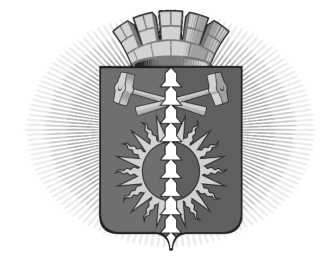 АДМИНИСТРАЦИЯ ГОРОДСКОГО ОКРУГА ВЕРХНИЙ ТАГИЛПОСТАНОВЛЕНИЕУТВЕРЖДЕНАПостановлением администрации городского округа Верхний Тагил от «30» декабря 2020 № 732МУНИЦИПАЛЬНАЯ ПРОГРАММА«ОБЕСПЕЧЕНИЕ ОБЩЕСТВЕННОЙ БЕЗОПАСНОСТИ НА ТЕРРИТОРИИ ГОРОДСКОГО ОКРУГА ВЕРХНИЙ ТАГИЛ НА 2021-2026 ГОДЫ»ПАСПОРТ МУНИЦИПАЛЬНОЙ ПРОГРАММЫ«ОБЕСПЕЧЕНИЕ ОБЩЕСТВЕННОЙ безопасности на территории городского ОКРУГА ВЕРХНИЙ Тагил на 2021-2026 годы»Подпрограмма 1«Дополнительные меры по ограничению распространения социально-значимых инфекционных ЗАБОЛЕВАНИЙ (ВИЧ-инфекции, ТУБЕРКУЛЕЗА) НА территории городского ОКРУГА ВЕРХНИЙ Тагил»Характеристика проблемы, на РЕШЕНИЕ КОТОРОЙ НАПРАВЛЕНА ПОДПРОГРАММАНа 01.12.2020 года в Свердловской области официально зарегистрировано более 67,5 тысяч лиц, живущих с ВИЧ – это 1,5% населения. Случаи ВИЧ-инфекции зарегистрированы во всех муниципальных образованиях области, в эпидемический процесс вовлечены все возрастные и социальные группы.Городской округ Верхний Тагил находится в числе наиболее пораженных муниципалитетов Свердловской области (341 ВИЧ-инфицированный человек, что составляет 2,84% пораженность населения). За 10 месяцев 2020 года впервые выявленных ВИЧ-инфицированных 13 человек (показатель на 100 тысяч – 108,2), что ниже по сравнению с 2019 годом на 8 человек (21 человек, показатель на 100 тысяч – 172,3). ВИЧ-инфицированных детей в городском округе 8.В 2020 году умерло от ВИЧ –5человек (показатель смертности – 41,6 на 100 тысяч населения), что выше по сравнению с прошлым 2019 годом на 1,5%. Отмечается низкое выполнение ГБУЗ СО «Городская больница город Верхний Тагил» государственного задания по обследованию населения на ВИЧ – 50,1%.Данная программа разработана в соответствии с Федеральным Законом от 18.06.2001 года № 77-ФЗ «О предупреждении распространения туберкулеза в Российской Федерации», распоряжением Правительства Свердловской области от 19.09.2016 года № 860-РП, 30.03.2018 года № 189-РП «О дополнительных мерах по ограничению распространения заболевания, вызываемого вирусом иммунодефицита человека (ВИЧ-инфекции) на территории Свердловской области», Законом Свердловской области от 28.04.2014 года № 34-ОЗ «О внесении изменений в Областной закон «О профилактике наркомании и токсикомании на территории Свердловской области».В целях реализации государственной политики в области противодействия распространения ВИЧ-инфекции и принятия неотложных мер по борьбе с ВИЧ-инфекцией на территории городского округа Верхний Тагил свою работу осуществляет межведомственная комиссия по противодействию распространения ВИЧ-инфекции. Работа комиссии осуществляются в соответствии с планами работы на каждый год. На территории городского округа Верхний Тагил уделяется большое внимание профилактике ВИЧ-инфекции и используется вся система первичной профилактики мероприятий, направленная на предупреждение заражения людей ВИЧ-инфекцией, а именно: - информирование населения по вопросам ВИЧ-инфекции и СПИДа (далее – синдром приобретённого иммунодефицита); - привлечение жителей к ведению здорового образа жизни;- привлечение волонтёров из числа учащихся школ и просто неравнодушных граждан к деятельности по профилактике ВИЧ - инфекции; - вовлечение граждан в общественную, творческую среду для самореализации.Методы профилактики ВИЧ-инфекции направлены прежде всего на создание условий для приобретения жителями городского округа необходимых знаний, умений и навыков по защите себя, окружающих людей от ВИЧ-инфекции. В связи с этим проводятся мероприятия по проведению анкетирования жителей, родителей, учащихся и мероприятий по профилактике ВИЧ-инфекции (внеклассные часы, распространение информационно-просветительских материалов, акции, конкурсы). Но учитывая, что обстановка в городском округе Верхний Тагил остаётся напряжённой в части выявленных ВИЧ-инфицированных необходимо усилить профилактическую работу с населением, а также направить усилия на профилактику табакокурения, алкоголизма и инфекционных заболеваний, передаваемых половым путём.Цели, ЗАДАЧИ и целевые показатели ПОДПРОГРАММЫЦель данной Подпрограммы:- обеспечение комплексного решения вопросов профилактики социально-значимых инфекционных заболеваний (ВИЧ-инфекции, туберкулеза) на территории городского округа Верхний Тагил.Для достижения указанных целей необходимо решить следующие задачи:1.организация межведомственного взаимодействия по профилактике ВИЧ-инфекции;2.организация эпидемиологического надзора за ВИЧ-инфекцией;3.организация мероприятий по первичной профилактике ВИЧ-инфекции;4.формирование у населения знаний по проблеме ВИЧ/СПИД и навыков безопасной жизнедеятельности.Целевые показатели подпрограммы:1. проведение заседаний межведомственной комиссии по противодействию распространения ВИЧ-инфекции на территории городского округа Верхний Тагил – не менее 4 в год;2. охват профилактическим обследованием населения городского округа Верхний Тагил на ВИЧ-инфекцию (не менее 27.3% от общей численности населения), в том числе удельный вес обследований групп высокого поведенческого риска (потребители инъекционных наркотиков, больные инфекциями, передаваемыми половым путем, контактные с ВИЧ-инфицированными, гомосексуалисты) не менее 40,0% от общего числа обследованных;3.уровень информированности населения в возрасте 15-49 лет о ВИЧ-инфекции – 95,0%;4.уровень повышения квалификации специалистов, ответственных за профилактику ВИЧ-инфекции – 100,0%;5.уровень финансирования мероприятий, направленных на ограничение распространения ВИЧ-инфекции, из бюджета муниципального образования – не менее 10 рублей на одного жителя в возрасте 15-49 лет;6.количество проведенных мероприятий, направленных на ограничение распространения ВИЧ-инфекции– не менее 20. Значения целевых показателей приведены в таблице 1 к приложению № 1.ПЛАН МЕРОПРИЯТИЙ ПО ВЫПОЛНЕНИЮ ПОДПРОГРАММЫ1. Стабилизация эпидемиологической ситуации по распространению ВИЧ-инфекции на территории городского округа Верхний Тагил.2. Увеличение доли населения, информированного о способах недопущения и негативных последствиях заражения ВИЧ-инфекцией, доступных мерах профилактики ВИЧ-инфекции и сопутствующих заболеваний.Для обеспечения выполнения мероприятий по ограничению распространения ВИЧ-инфекции на территории городского округа Верхний Тагил необходима одновременная ресурсная и идеологическая поддержка и продвижение всех направлений в стратегии профилактики ВИЧ-инфекции и оказания медицинской помощи ВИЧ-инфицированным гражданам. Реализация мероприятий по ограничению распространения ВИЧ-инфекции на территории городского округа Верхний Тагил позволит за 6 лет улучшить значения основных индикаторных показателей по ВИЧ-инфекции, а в последующем приведет к снижению распространенности и смертности от ВИЧ-инфекции, что благоприятно отразится на состоянии здоровья населения городского округа Верхний Тагил и его продолжительности жизни.Для достижения целей подпрограммы и выполнения поставленных задач разработан план мероприятий, информация приведена в таблице 2 к  приложению № 1.ЦЕЛЕВЫЕ ПОКАЗАТЕЛИ РЕАЛИЗАЦИИ подпрограммы «Дополнительные меры по ограничению распространения социально-значимыхинфекционных заболеваний (ВИЧ-инфекции, туберкулеза) на территории городского ОКРУГА ВЕРХНИЙ Тагил»Таблица 2 к Приложению № 1ПЛАН МЕРОПРИЯТИЙ ПО ВЫПОЛНЕНИЮ подпрограммы «Дополнительные меры по ограничению распространения социально-значимых инфекционных ЗАБОЛЕВАНИЙ (ВИЧ-инфекции, туберкулеза) на территории городского ОКРУГА ВЕРХНИЙ Тагил»Таблица 3 к Приложению № 1ПЛАН ОРГАНИЗАЦИОННЫХ мероприятий по выполнению подпрограммы«Дополнительные меры по ограничению распространения социально-значимых ЗАБОЛЕВАНИЙ (ВИЧ-инфекции, ТУБЕРКУЛЕЗА) НА территории городского округа Верхний Тагил»Подпрограмма 2.«Профилактика правонарушений на территории городского округа Верхний Тагил»Характеристика проблемы, на РЕШЕНИЕ КОТОРОЙ НАПРАВЛЕНА ПОДПРОГРАММАВ городском округе Верхний Тагил имеется положительный опыт реализации программы профилактики правонарушений, системно ведется работа по реализации основных направлений профилактики правонарушений:- совершенствование правовой базы и усиление организационной работы в этой сфере с целью определения компетенции и ответственности каждой структуры, входящей в систему субъектов профилактики;- профилактическая работа среди несовершеннолетних.В городском округе сложилась определенная система работы по профилактике правонарушений и предупреждения преступности, которая оказывает положительное влияние на стабилизацию оперативной обстановки. Анализ складывающейся оперативной обстановки, накопленный опыт в вопросе реализации мер по профилактике правонарушений и обеспечению общественного порядка позволяет сделать вывод о необходимости дальнейшего программного комплексного подхода в решения задач по профилактике правонарушений и экстремизма, повышения уровня безопасности населения на территории городского округа Верхний Тагил. Подпрограмма предусматривает реализацию комплекса мероприятий, необходимых для организации, координации и совершенствования взаимодействия субъектов профилактики правонарушений в городском округе Верхний Тагил, позволяет осуществлять деятельность по профилактике правонарушений организованно, системно и постоянно.Подпрограмма носит межведомственный характер, поскольку проблема профилактики правонарушений затрагивает сферу деятельности органов местного самоуправления и территориальных органов федеральных органов государственной власти и управления.В целях совершенствования работы по профилактике правонарушений необходимо продолжить работу по следующим направлениям деятельности:- продолжение работы по повышению эффективности работы участковых уполномоченных полиции на административных участках, открытие участковых пунктов в городе и в поселках;- информационно-методическая работа по объективному изучению и информированию граждан о деятельности по борьбе с преступностью;- обеспечение общественного порядка и безопасности во время проведения мероприятий с массовым участием граждан;- организация и проведение мероприятий среди несовершеннолетних и их родителей по профилактике правонарушений, информированию о мерах ответственности и юридических последствий совершения правонарушений;- проведение мониторинга социально-экономической и политической ситуации в городском округе.Цели, ЗАДАЧИ  и целевые показатели ПОДПРОГРАММЫ.Цель Подпрограммы:- совершенствование системы профилактики правонарушений и повышение уровня безопасности граждан на территории городского округа Верхний Тагил.Для достижения указанной цели необходимо решить следующие задачи:1.профилактика правонарушений в общественных местах;2.развитие системы профилактики правонарушений и совершенствование координации деятельности органов местного самоуправления, правоохранительных органов, общественных объединений, граждан и организаций в предупреждении правонарушений;3.повышение правосознания и уровня правовой культуры населения городского округа Верхний Тагил.	Целевые показатели подпрограммы:1. количество проведенных мероприятий, направленных на профилактику правонарушений – не менее 10;2. проведение заседаний межведомственной комиссии по профилактике правонарушений – не менее 4;3. создание условий для деятельности добровольных дружин по охране общественного порядка;4. доля учащихся образовательных учреждений и их родителей, охваченных профилактической работой – 95%;5.сокращение количества зарегистрированных правонарушений всего; правонарушений, совершенных лицами, ранее совершавшими правонарушения, в общем числе зарегистрированных правонарушений; правонарушений, совершенных лицами в состоянии алкогольного и наркотического опьянения, в общем числе зарегистрированных правонарушений.Значения целевых показателей приведены в таблице 1 к приложению № 2.ПЛАН  МЕРОПРИЯТИЙ ПО ВЫПОЛНЕНИЮ ПОДПРОГРАММЫОжидаемые результаты реализации Подпрограммы:1. Обеспечение прав и законных интересов граждан, повышение доверия и уважения населения к органам власти и управления, правоохранительным ведомствам.2. Обеспечение безопасности граждан в общественных местах, обеспечение оптимального реагирования на состояние общественной безопасности со стороны правоохранительных органов.4. Создание условий для деятельности добровольных формирований населения по охране общественного порядка.5. Профилактика правонарушений в среде несовершеннолетних и молодежи.Для достижения целей подпрограммы и выполнения поставленных задач разработан план мероприятий, информация приведена в таблице 2 к  приложению № 2.Таблица 1 к Приложению №2ЦЕЛЕВЫЕ ПОКАЗАТЕЛИ РЕАЛИЗАЦИИ подпрограммы «Профилактика правонарушений на территории городского округа Верхний Тагил»Таблица 2 к Приложению № 2ПЛАН МЕРОПРИЯТИЙ ПО ВЫПОЛНЕНИЮ ПОДПРОГРАММЫ«ПРОФИЛАКТИКА ПРАВОНАРУШЕНИЙ НА ТЕРРИТОРИИ ГОРОДСКОГО ОКРУГА ВЕРХНИЙ ТАГИЛ»Таблица 3 к Приложению № 2План организационных мероприятий по выполнению подпрограммы «Профилактика правонарушений на территории городского округа Верхний Тагил»ПОДПРОГРАММА 3«гармонизация межнационаьных и межконфессиональных отношений, профилактика экстремизма и терроризма на территории городского округа Верхний Тагил»Характеристика проблемы, на РЕШЕНИЕ КОТОРОЙ НАПРАВЛЕНА ПОДПРОГРАММАПодпрограмма направлена на укрепление на территории городского округа Верхний Тагил толерантной среды на основе ценностей многонационального российского общества, соблюдения прав и свобод человека, поддержание межнационального мира и согласия.На территории городского округа Верхний Тагил зарегистрированы местные религиозные организации:- Церковь во имя иконы Божией Матери «Знамение». Централизованная религиозная организация - Екатеринбургская епархия русской православной церкви. - Приход во имя Архистратига Божия Михаила (Единоверческий). Централизованная религиозная организация - Екатеринбургская епархия русской православной церкви.- Местная православная религиозная организация Приход во имя Святителя Иоасафа Белгородского в п. Половинный.- Церковь христиан веры евангельской (пятидесятников) «Слово жизни». Централизованная религиозная организация - Российский объединённый союз христиан веры евангельской (пятидесятников) (РОСХВЕ).Религиозная ситуация в городском округе Верхний Тагил в настоящий момент является стабильной. В общеобразовательных школах городского округа преподается курс «Основы религиозной культуры и светской этики». Между Знаменской Церковью и МКУ Управление образованием заключен договор о сотрудничестве по вопросам нравственного и патриотического воспитания подрастающего поколения.В рамках современного миграционного процесса необходимо учитывать, что на ситуацию в городском округе существенное влияние оказывает многонациональный состав трудовых мигрантов - узбеки, таджики, азербайджанцы. Требуется принятие дополнительных мер по формированию позитивных ценностей и установок на уважение, принятие и понимание богатого многообразия культур, традиций и этнических ценностей различных народов, формированию мировоззрения и духовно-нравственной атмосферы этнокультурного взаимодействия, основанных на принципах уважения прав и свобод человека. Только признание этнического и религиозного многообразия, понимание и уважение культурных особенностей, присущих представителям других народов и религий, в сочетании с демократическими ценностями гражданского общества могут содействовать созданию подлинно толерантной атмосферы жизни городского округа Верхний Тагил. Необходимо систематизировать комплекс мер, направленных на повышение эффективности деятельности по противодействию экстремизму, что невозможно без совместной работы всех заинтересованных структур.  Формирование негативного отношения к такому опасному явлению в обществе, как экстремизм, является комплексной задачей, требующей скоординированных усилий органов власти всех уровней с общественными организациями и объединениями, религиозными структурами, другими институтами гражданского общества и отдельными гражданами. В современном мире активизировалась деятельность асоциальных молодёжных организаций, спекулирующих на идеях национального возрождения и провоцирующих рост преступных акций, нарушения общественного порядка на этнорелигиозной, политической почве. Молодёжь может быть вовлечена в деятельность экстремистских организаций через Интернет, где они могут столкнуться с вредным контентом. Экстремизм, терроризм представляют реальную угрозу общественной безопасности, подрывают авторитет органов местного самоуправления и оказывают негативное влияние на все сферы общественной жизни. Их проявления вызывают социальную напряженность, влекут затраты населения, организаций и предприятий на ликвидацию прямого и косвенного ущерба от преступных деяний.Все это обусловливает необходимость применения комплексного программного подхода – проведения системной работы по антитеррористической защищенности объектов с массовым пребыванием людей, обеспечение информационной безопасности, создание условий, обеспечивающих безопасность жизни населения городского округа Верхний Тагил. Принятие Подпрограммы и ее реализация позволят повысить уровень толерантного отношения к ценностям различных народов, профилактики экстремизма, терроризма и принять дополнительные меры по совершенствованию деятельности в сфере противодействия экстремистским проявлениям, укрепить основы и систематизировать методы процесса формирования толерантного сознания и поведения у населения городского округа Верхний Тагил.Реальными механизмами ее осуществления являются комплексные меры, направленные на развитие гражданского общества, воспитание гражданской солидарности, патриотизма и интернационализма, поддержание мира и согласия, противодействие любым проявлениям экстремизма и ксенофобии.Цели, ЗАДАЧИ и целевые показатели  ПОДПРОГРАММЫ.Цель - гармонизация межнациональных и межконфессиональных отношений, совершенствование мер, направленных на профилактику терроризма и экстремизма, создание условий для комплексной антитеррористической безопасности на территории городского округа Верхний Тагил.Для достижения поставленной цели следует решить следующие задачи:1.реализация комплексной информационной кампании, направленной на укрепление общегражданской идентичности и межнационального (межэтнического), межконфессионального и межкультурного взаимодействия;2.повышение инженерно-технической защищенности объектов возможных террористических посягательств, расположенных на территории городского округа Верхний Тагил;3.проведение информационно-пропагандистского сопровождения антитеррористической деятельности на территории городского округа Верхний Тагил.Целевые показатели подпрограммы:1.проведение заседаний Консультационного Совета по вопросам межнационального и межконфессионального согласия – не менее 2 в год;2.проведение мероприятий, направленных на формирование уважительного отношения к традициям и обычаям народов и национальностей, воспитание чувства патриотизма, уважения к истории, традициям России, а также на формирование толерантного поведения к людям других национальностей и религиозных конфессий –не менее 10;3.количество муниципальных служащих, ответственных за данное направление работы, прошедших курсы повышения квалификации по вопросам национальных отношений – 100%.4.оборудование мест с массовым пребыванием людей средствами видеонаблюдения, реконструкция уличного видеонаблюдения;5.проведение информационно-пропагандистского сопровождения антитеррористической деятельности на территории городского округа Верхний Тагил.Значения целевых показателей приведены в таблице 1 к приложению № 3.ПЛАН МЕРОПРИЯТИЙ ПО ВЫПОЛНЕНИЮ ПОДПРОГРАММЫОжидаемые результаты реализации Подпрограммы:1. Обеспечение прав и законных интересов граждан, повышение доверия и уважения населения к органам власти и управления, правоохранительным ведомствам.2. Обеспечение безопасности граждан в общественных местах, обеспечение антитеррористической защищенности объектов с массовым пребыванием людей.3. Профилактика правонарушений и экстремизма в среде несовершеннолетних и молодежи.4. Гармонизация межнациональных отношений, повышение уровня этносоциальной комфортности;5. Укрепление и культивирование в молодежной среде атмосферы межэтнического согласия и толерантности.Для достижения целей подпрограммы и выполнения поставленных задач разработан план мероприятий, информация приведена в таблице 2 к  приложению № 3.Таблица 1 к Приложению № 3ЦЕЛЕВЫЕ ПОКАЗАТЕЛИ РЕАЛИЗАЦИИ подпрограммы «гармонизация межнационаьных и межконфессиональных отношений, профилактика экстремизма и терроризма на территории городского округа Верхний Тагил»Таблица 2 к Приложению № 3ПЛАН МЕРОПРИЯТИЙ ПО ВЫПОЛНЕНИЮПОДПРОГРАММЫ «гармонизация межнациональных и межконфессинальных отношений, Профилактика терроризма И ЭКСТРЕМИЗМА НА территории городского округа Верхний Тагил»Таблица 3 к Приложению №3План организационных мероприятий по выполнению подпрограммы «гармонизация межнациональных и межконфессинальных отношений, Профилактика терроризма И ЭКСТРЕМИЗМА НА территории городского округа Верхний Тагил»от 30.12.2020от 30.12.2020№ 732732г. Верхний Тагилг. Верхний Тагилг. Верхний Тагилг. Верхний Тагилг. Верхний ТагилОб утверждении муниципальной программы«Обеспечение общественной безопасности на территориигородского округа Верхний Тагил на 2021-2026 годы»В соответствии с Федеральным законом от 6 октября 2003 года № 131-ФЗ «Об общих принципах организации местного самоуправления в Российской Федерации», Постановлением Правительства Свердловской от 05.04.2017 № 229-ПП «Об утверждении государственной программы Свердловской области «Обеспечение общественной безопасности на территории Свердловской области до 2024 года», Постановлением администрации городского округа Верхний Тагил от 05.06.2017 № 373 «Об утверждении Порядка формирования и реализации муниципальных программ городского округа Верхний Тагил», руководствуясь Уставом городского округа Верхний Тагил, Администрация городского округа Верхний Тагил ПОСТАНОВЛЕТ:Утвердить муниципальную программу городского округа Верхний Тагил «Обеспечение общественной безопасности на территории городского округа Верхний Тагил на 2021-2026 годы» (прилагается).Контроль исполнения настоящего Постановления возложить на заместителя главы администрации по социальным вопросам Упорову И.Г. Настоящее постановление опубликовать на официальном сайте городского округа Верхний Тагил в сети Интернет (www.go-vtagil.ru).Об утверждении муниципальной программы«Обеспечение общественной безопасности на территориигородского округа Верхний Тагил на 2021-2026 годы»В соответствии с Федеральным законом от 6 октября 2003 года № 131-ФЗ «Об общих принципах организации местного самоуправления в Российской Федерации», Постановлением Правительства Свердловской от 05.04.2017 № 229-ПП «Об утверждении государственной программы Свердловской области «Обеспечение общественной безопасности на территории Свердловской области до 2024 года», Постановлением администрации городского округа Верхний Тагил от 05.06.2017 № 373 «Об утверждении Порядка формирования и реализации муниципальных программ городского округа Верхний Тагил», руководствуясь Уставом городского округа Верхний Тагил, Администрация городского округа Верхний Тагил ПОСТАНОВЛЕТ:Утвердить муниципальную программу городского округа Верхний Тагил «Обеспечение общественной безопасности на территории городского округа Верхний Тагил на 2021-2026 годы» (прилагается).Контроль исполнения настоящего Постановления возложить на заместителя главы администрации по социальным вопросам Упорову И.Г. Настоящее постановление опубликовать на официальном сайте городского округа Верхний Тагил в сети Интернет (www.go-vtagil.ru).Об утверждении муниципальной программы«Обеспечение общественной безопасности на территориигородского округа Верхний Тагил на 2021-2026 годы»В соответствии с Федеральным законом от 6 октября 2003 года № 131-ФЗ «Об общих принципах организации местного самоуправления в Российской Федерации», Постановлением Правительства Свердловской от 05.04.2017 № 229-ПП «Об утверждении государственной программы Свердловской области «Обеспечение общественной безопасности на территории Свердловской области до 2024 года», Постановлением администрации городского округа Верхний Тагил от 05.06.2017 № 373 «Об утверждении Порядка формирования и реализации муниципальных программ городского округа Верхний Тагил», руководствуясь Уставом городского округа Верхний Тагил, Администрация городского округа Верхний Тагил ПОСТАНОВЛЕТ:Утвердить муниципальную программу городского округа Верхний Тагил «Обеспечение общественной безопасности на территории городского округа Верхний Тагил на 2021-2026 годы» (прилагается).Контроль исполнения настоящего Постановления возложить на заместителя главы администрации по социальным вопросам Упорову И.Г. Настоящее постановление опубликовать на официальном сайте городского округа Верхний Тагил в сети Интернет (www.go-vtagil.ru).Об утверждении муниципальной программы«Обеспечение общественной безопасности на территориигородского округа Верхний Тагил на 2021-2026 годы»В соответствии с Федеральным законом от 6 октября 2003 года № 131-ФЗ «Об общих принципах организации местного самоуправления в Российской Федерации», Постановлением Правительства Свердловской от 05.04.2017 № 229-ПП «Об утверждении государственной программы Свердловской области «Обеспечение общественной безопасности на территории Свердловской области до 2024 года», Постановлением администрации городского округа Верхний Тагил от 05.06.2017 № 373 «Об утверждении Порядка формирования и реализации муниципальных программ городского округа Верхний Тагил», руководствуясь Уставом городского округа Верхний Тагил, Администрация городского округа Верхний Тагил ПОСТАНОВЛЕТ:Утвердить муниципальную программу городского округа Верхний Тагил «Обеспечение общественной безопасности на территории городского округа Верхний Тагил на 2021-2026 годы» (прилагается).Контроль исполнения настоящего Постановления возложить на заместителя главы администрации по социальным вопросам Упорову И.Г. Настоящее постановление опубликовать на официальном сайте городского округа Верхний Тагил в сети Интернет (www.go-vtagil.ru).Об утверждении муниципальной программы«Обеспечение общественной безопасности на территориигородского округа Верхний Тагил на 2021-2026 годы»В соответствии с Федеральным законом от 6 октября 2003 года № 131-ФЗ «Об общих принципах организации местного самоуправления в Российской Федерации», Постановлением Правительства Свердловской от 05.04.2017 № 229-ПП «Об утверждении государственной программы Свердловской области «Обеспечение общественной безопасности на территории Свердловской области до 2024 года», Постановлением администрации городского округа Верхний Тагил от 05.06.2017 № 373 «Об утверждении Порядка формирования и реализации муниципальных программ городского округа Верхний Тагил», руководствуясь Уставом городского округа Верхний Тагил, Администрация городского округа Верхний Тагил ПОСТАНОВЛЕТ:Утвердить муниципальную программу городского округа Верхний Тагил «Обеспечение общественной безопасности на территории городского округа Верхний Тагил на 2021-2026 годы» (прилагается).Контроль исполнения настоящего Постановления возложить на заместителя главы администрации по социальным вопросам Упорову И.Г. Настоящее постановление опубликовать на официальном сайте городского округа Верхний Тагил в сети Интернет (www.go-vtagil.ru).Глава городского округа Верхний Тагил                                          В.Г. КириченкоГлава городского округа Верхний Тагил                                          В.Г. КириченкоГлава городского округа Верхний Тагил                                          В.Г. КириченкоОтветственный исполнитель муниципальной программыЗаместитель Главы администрации городского округа Верхний Тагил по социальным вопросамСроки реализации муниципальной программы2021-2026 годыПеречень подпрограмм муниципальной программыПодпрограмма 1«Дополнительные меры по ограничению распространения социально-значимых инфекционных заболеваний (ВИЧ-инфекции, туберкулеза) на территории городского округа Верхний Тагил» Подпрограмма 2«Профилактика правонарушений на территории городского округа Верхний Тагил»Подпрограмма 3«Гармонизация межнациональных и межконфессиональных отношений, профилактика экстремизма и терроризма на территории городского округа Верхний Тагил»Цели и задачимуниципальной программыПодпрограмма 1:Цель:- обеспечение комплексного решения вопросов профилактики социально-значимых инфекционных заболеваний (ВИЧ-инфекции, туберкулеза) на территории городского округа Верхний Тагил.Задачи: 1.организация межведомственного взаимодействия по профилактике ВИЧ-инфекции;2.организация эпидемиологического надзора за ВИЧ-инфекцией;3.организация мероприятий по первичной профилактике ВИЧ-инфекции;4.формирование у населения знаний по проблеме ВИЧ/СПИД и навыков безопасной жизнедеятельности.Подпрограмма 2:Цель:- совершенствование системы профилактики правонарушений и повышение уровня безопасности граждан на территории городского округа Верхний Тагил.Задачи:1.профилактика правонарушений в общественных местах;2.развитие системы профилактики правонарушений и совершенствование координации деятельности органов местного самоуправления, правоохранительных органов, общественных объединений, граждан и организаций в предупреждении правонарушений;3.повышение правосознания и уровня правовой культуры населения городского округа Верхний Тагил.Подпрограмма 3.Цель:-гармонизация межнациональных и межконфессиональных отношений, совершенствование мер, направленных на профилактику терроризма и экстремизма, создание условий для комплексной антитеррористической безопасности на территории городского округа Верхний Тагил.Задачи:1.реализация комплексной информационной кампании, направленной на укрепление общегражданской идентичности и межнационального (межэтнического), межконфессионального и межкультурного взаимодействия;2.повышение инженерно-технической защищенности объектов возможных террористических посягательств, расположенных на территории городского округа Верхний Тагил;3.проведение информационно-пропагандистского сопровождения антитеррористической деятельности на территории городского округа Верхний Тагил.Перечень основных целевых показателей муниципальной программыПодпрограмма 1: 1. проведение заседаний межведомственной комиссии по противодействию распространения ВИЧ-инфекции на территории городского округа Верхний Тагил – не менее 4 в год;2. охват профилактическим обследованием населения городского округа Верхний Тагил на ВИЧ-инфекцию (не менее 27.3% от общей численности населения), в том числе удельный вес обследований групп высокого поведенческого риска (потребители инъекционных наркотиков, больные инфекциями, передаваемыми половым путем, контактные с ВИЧ-инфицированными, гомосексуалисты) не менее 40,0% от общего числа обследованных;3.уровень информированности населения в возрасте 15-49 лет о ВИЧ-инфекции – 95,0%;4.уровень повышения квалификации специалистов, ответственных за профилактику ВИЧ-инфекции – 100,0%;5.уровень финансирования мероприятий, направленных на ограничение распространения ВИЧ-инфекции, из бюджета муниципального образования – не менее 10 рублей на одного жителя в возрасте 15-49 лет;6.количество проведенных мероприятий, направленных на ограничение распространения ВИЧ-инфекции– не менее 20. Подпрограмма 2:1. количество проведенных мероприятий, направленных на профилактику правонарушений – не менее 10;2. проведение заседаний межведомственной комиссии по профилактике правонарушений – не менее 4;3. создание условий для деятельности добровольных дружин по охране общественного порядка;4. доля учащихся образовательных учреждений и их родителей, охваченных профилактической работой – 95%.Подпрограмма 3:1.проведение заседаний Консультационного Совета по вопросам межнационального и межконфессионального согласия – не менее 2 в год;2.проведение мероприятий, направленных на формирование уважительного отношения к традициям и обычаям народов и национальностей, воспитание чувства патриотизма, уважения к истории, традициям России, а также на формирование толерантного поведения к людям других национальностей и религиозных конфессий – не менее 10;3.количество муниципальных служащих, ответственных за данное направление работы, прошедших курсы повышения квалификации по вопросам национальных отношений – 100%4.оборудование мест с массовым пребыванием людей средствами видеонаблюдения, реконструкция уличного видеонаблюдения, ед.5.проведение информационно-пропагандистского сопровождения антитеррористической деятельности на территории городского округа Верхний Тагил, ед.Объемы финансирования муниципальной программы по годам реализации, рублейВСЕГО – 5 290,4 тыс. руб., в том числе:2021 – 846,1 тыс. руб.2022 – 869,5 тыс. руб.2023 – 893,7 тыс. руб.2024 – 893,7 тыс. руб.2025 – 893,7 тыс. руб.2026 – 893,7 тыс. руб., из них:местный бюджет – 5 290,4 тыс.руб.2021 – 846,1 тыс. руб.2022 – 869,5 тыс. руб.2023 – 893,7 тыс. руб.2024 – 893,7 тыс. руб.2025 – 893,7 тыс. руб.2026 – 893,7 тыс. руб.Адрес размещения муниципальной программы в сети ИнтернетОфициальный сайт городского округа Верхний Тагил www.go-vtagil.ruПриложение № 1к муниципальной программе «Обеспечение общественной безопасности на территории городского округа Верхний Тагил на 2021-2026 годы»Необходимость подготовки и реализации Программы вызвана рядом факторов социально-экономического характера, влияющих на снижение качества жизни населения, в том числе чрезмерными стрессовыми нагрузками, снижением уровня санитарно-гигиенической культуры, а также все еще высокими показателями заболеваемости и смертности.Таблица 1 к Приложению № 1№ п/пНаименование цели (целей) и задач; целевых показателейНаименование цели (целей) и задач; целевых показателейЕдиница измеренияЗначение целевого показателя реализации муниципальной программыЗначение целевого показателя реализации муниципальной программыЗначение целевого показателя реализации муниципальной программыЗначение целевого показателя реализации муниципальной программыЗначение целевого показателя реализации муниципальной программыЗначение целевого показателя реализации муниципальной программыИсточник значений показателей№ п/пНаименование цели (целей) и задач; целевых показателейНаименование цели (целей) и задач; целевых показателейЕдиница измерения202120222023202420252026Источник значений показателей1Подпрограмма 1 «Дополнительные меры по ограничению распространения социально-значимых инфекционных заболеваний (ВИЧ-инфекции, туберкулеза) на территории городского округа Верхний Тагил на 2021-2026 годы»Подпрограмма 1 «Дополнительные меры по ограничению распространения социально-значимых инфекционных заболеваний (ВИЧ-инфекции, туберкулеза) на территории городского округа Верхний Тагил на 2021-2026 годы»Подпрограмма 1 «Дополнительные меры по ограничению распространения социально-значимых инфекционных заболеваний (ВИЧ-инфекции, туберкулеза) на территории городского округа Верхний Тагил на 2021-2026 годы»Подпрограмма 1 «Дополнительные меры по ограничению распространения социально-значимых инфекционных заболеваний (ВИЧ-инфекции, туберкулеза) на территории городского округа Верхний Тагил на 2021-2026 годы»Подпрограмма 1 «Дополнительные меры по ограничению распространения социально-значимых инфекционных заболеваний (ВИЧ-инфекции, туберкулеза) на территории городского округа Верхний Тагил на 2021-2026 годы»Подпрограмма 1 «Дополнительные меры по ограничению распространения социально-значимых инфекционных заболеваний (ВИЧ-инфекции, туберкулеза) на территории городского округа Верхний Тагил на 2021-2026 годы»Подпрограмма 1 «Дополнительные меры по ограничению распространения социально-значимых инфекционных заболеваний (ВИЧ-инфекции, туберкулеза) на территории городского округа Верхний Тагил на 2021-2026 годы»Подпрограмма 1 «Дополнительные меры по ограничению распространения социально-значимых инфекционных заболеваний (ВИЧ-инфекции, туберкулеза) на территории городского округа Верхний Тагил на 2021-2026 годы»Подпрограмма 1 «Дополнительные меры по ограничению распространения социально-значимых инфекционных заболеваний (ВИЧ-инфекции, туберкулеза) на территории городского округа Верхний Тагил на 2021-2026 годы»Подпрограмма 1 «Дополнительные меры по ограничению распространения социально-значимых инфекционных заболеваний (ВИЧ-инфекции, туберкулеза) на территории городского округа Верхний Тагил на 2021-2026 годы»2Цель :            обеспечение комплексного решения вопросов профилактики социально-значимых инфекционных заболеваний (ВИЧ-инфекции, туберкулеза) на территории городского округа Верхний Тагилобеспечение комплексного решения вопросов профилактики социально-значимых инфекционных заболеваний (ВИЧ-инфекции, туберкулеза) на территории городского округа Верхний Тагилобеспечение комплексного решения вопросов профилактики социально-значимых инфекционных заболеваний (ВИЧ-инфекции, туберкулеза) на территории городского округа Верхний Тагилобеспечение комплексного решения вопросов профилактики социально-значимых инфекционных заболеваний (ВИЧ-инфекции, туберкулеза) на территории городского округа Верхний Тагилобеспечение комплексного решения вопросов профилактики социально-значимых инфекционных заболеваний (ВИЧ-инфекции, туберкулеза) на территории городского округа Верхний Тагилобеспечение комплексного решения вопросов профилактики социально-значимых инфекционных заболеваний (ВИЧ-инфекции, туберкулеза) на территории городского округа Верхний Тагилобеспечение комплексного решения вопросов профилактики социально-значимых инфекционных заболеваний (ВИЧ-инфекции, туберкулеза) на территории городского округа Верхний Тагилобеспечение комплексного решения вопросов профилактики социально-значимых инфекционных заболеваний (ВИЧ-инфекции, туберкулеза) на территории городского округа Верхний Тагилобеспечение комплексного решения вопросов профилактики социально-значимых инфекционных заболеваний (ВИЧ-инфекции, туберкулеза) на территории городского округа Верхний Тагил3Задача 1организация межведомственного взаимодействие всех субъектов профилактики социально-значимых инфекционных заболеванийорганизация межведомственного взаимодействие всех субъектов профилактики социально-значимых инфекционных заболеванийорганизация межведомственного взаимодействие всех субъектов профилактики социально-значимых инфекционных заболеванийорганизация межведомственного взаимодействие всех субъектов профилактики социально-значимых инфекционных заболеванийорганизация межведомственного взаимодействие всех субъектов профилактики социально-значимых инфекционных заболеванийорганизация межведомственного взаимодействие всех субъектов профилактики социально-значимых инфекционных заболеванийорганизация межведомственного взаимодействие всех субъектов профилактики социально-значимых инфекционных заболеванийорганизация межведомственного взаимодействие всех субъектов профилактики социально-значимых инфекционных заболеванийорганизация межведомственного взаимодействие всех субъектов профилактики социально-значимых инфекционных заболеваний4Целевой показатель 1проведение заседаний межведомственной комиссии по противодействию распространения ВИЧ-инфекции на территории городского округа Верхний Тагил, ед.проведение заседаний межведомственной комиссии по противодействию распространения ВИЧ-инфекции на территории городского округа Верхний Тагил, ед.4444445Целевой показатель 2уровень повышения квалификации специалистов, ответственных за профилактику ВИЧ-инфекции, %уровень повышения квалификации специалистов, ответственных за профилактику ВИЧ-инфекции, %1001001001001001006Целевойпоказатель 3уровень финансирования мероприятий, направленных на ограничение распространения ВИЧ-инфекции, из бюджета муниципального образования на одного жителя в возрасте 15-49 лет, рублейуровень финансирования мероприятий, направленных на ограничение распространения ВИЧ-инфекции, из бюджета муниципального образования на одного жителя в возрасте 15-49 лет, рублей1010101010107Задача 2организация эпидемиологического надзора за ВИЧ-инфекциейорганизация эпидемиологического надзора за ВИЧ-инфекциейорганизация эпидемиологического надзора за ВИЧ-инфекциейорганизация эпидемиологического надзора за ВИЧ-инфекциейорганизация эпидемиологического надзора за ВИЧ-инфекциейорганизация эпидемиологического надзора за ВИЧ-инфекциейорганизация эпидемиологического надзора за ВИЧ-инфекциейорганизация эпидемиологического надзора за ВИЧ-инфекциейорганизация эпидемиологического надзора за ВИЧ-инфекцией8Целевойпоказатель 4охват профилактическим обследованием населения городского округа Верхний Тагил на ВИЧ-инфекцию/, в том числе удельный вес обследований групп высокого поведенческого риска (потребители инъекционных наркотиков, больные инфекциями, передаваемыми половым путем, контактные с ВИЧ-инфицированными, гомосексуалисты) от общего числа обследованных, %охват профилактическим обследованием населения городского округа Верхний Тагил на ВИЧ-инфекцию/, в том числе удельный вес обследований групп высокого поведенческого риска (потребители инъекционных наркотиков, больные инфекциями, передаваемыми половым путем, контактные с ВИЧ-инфицированными, гомосексуалисты) от общего числа обследованных, %27,3/4027,3/4027,3/4027,3/4027,3/4027,3/40Задача 3организация мероприятий по первичной профилактике ВИЧ-инфекцииорганизация мероприятий по первичной профилактике ВИЧ-инфекцииорганизация мероприятий по первичной профилактике ВИЧ-инфекцииорганизация мероприятий по первичной профилактике ВИЧ-инфекцииорганизация мероприятий по первичной профилактике ВИЧ-инфекцииорганизация мероприятий по первичной профилактике ВИЧ-инфекцииорганизация мероприятий по первичной профилактике ВИЧ-инфекцииорганизация мероприятий по первичной профилактике ВИЧ-инфекцииорганизация мероприятий по первичной профилактике ВИЧ-инфекции8Целевойпоказатель 5уровень информированности населения в возрасте 15-49 лет о ВИЧ-инфекции, %уровень информированности населения в возрасте 15-49 лет о ВИЧ-инфекции, %9595959595959Задача 4формирование у населения знаний по проблеме ВИЧ/СПИД и навыков безопасной жизнедеятельностиформирование у населения знаний по проблеме ВИЧ/СПИД и навыков безопасной жизнедеятельностиформирование у населения знаний по проблеме ВИЧ/СПИД и навыков безопасной жизнедеятельностиформирование у населения знаний по проблеме ВИЧ/СПИД и навыков безопасной жизнедеятельностиформирование у населения знаний по проблеме ВИЧ/СПИД и навыков безопасной жизнедеятельностиформирование у населения знаний по проблеме ВИЧ/СПИД и навыков безопасной жизнедеятельностиформирование у населения знаний по проблеме ВИЧ/СПИД и навыков безопасной жизнедеятельностиформирование у населения знаний по проблеме ВИЧ/СПИД и навыков безопасной жизнедеятельностиформирование у населения знаний по проблеме ВИЧ/СПИД и навыков безопасной жизнедеятельности10Целевой показатель 6количество проведенных мероприятий, направленных на ограничение распространения ВИЧ-инфекции количество проведенных мероприятий, направленных на ограничение распространения ВИЧ-инфекции 202020202020№ строкиНаименование мероприятия/ источник расходов на финансированиеОбъем расходов на выполнение мероприятий за счет всех источников ресурсного обеспечения, тыс.рублейОбъем расходов на выполнение мероприятий за счет всех источников ресурсного обеспечения, тыс.рублейОбъем расходов на выполнение мероприятий за счет всех источников ресурсного обеспечения, тыс.рублейОбъем расходов на выполнение мероприятий за счет всех источников ресурсного обеспечения, тыс.рублейОбъем расходов на выполнение мероприятий за счет всех источников ресурсного обеспечения, тыс.рублейОбъем расходов на выполнение мероприятий за счет всех источников ресурсного обеспечения, тыс.рублейОбъем расходов на выполнение мероприятий за счет всех источников ресурсного обеспечения, тыс.рублейНомер строки целевых показателей, на достижение которых направлены мероприятия№ строкиНаименование мероприятия/ источник расходов на финансированиевсего202120222023202420252026Номер строки целевых показателей, на достижение которых направлены мероприятия1Всего по муниципальной подпрограмме4 334,0687,0710,2734,2734,2734,2734,22федеральный бюджет3областной бюджет4местный бюджет4 334,0687,0710,2734,2734,2734,2734,25внебюджетные источники6Раздел 1. Противоэпидемические и профилактические мероприятияРаздел 1. Противоэпидемические и профилактические мероприятияРаздел 1. Противоэпидемические и профилактические мероприятияРаздел 1. Противоэпидемические и профилактические мероприятияРаздел 1. Противоэпидемические и профилактические мероприятияРаздел 1. Противоэпидемические и профилактические мероприятияРаздел 1. Противоэпидемические и профилактические мероприятияРаздел 1. Противоэпидемические и профилактические мероприятияРаздел 1. Противоэпидемические и профилактические мероприятия7федеральный бюджет8областной бюджет9местный бюджет3 668,6577,3599,7622,9622,9622,9622,910внебюджетные источники11Мероприятие 1. Организация иммунопрофилактики работников муниципальных учреждений образования, культуры, спорта по ограничению распространения социально значимых инфекций среди населения Мероприятие 1. Организация иммунопрофилактики работников муниципальных учреждений образования, культуры, спорта по ограничению распространения социально значимых инфекций среди населения Мероприятие 1. Организация иммунопрофилактики работников муниципальных учреждений образования, культуры, спорта по ограничению распространения социально значимых инфекций среди населения Мероприятие 1. Организация иммунопрофилактики работников муниципальных учреждений образования, культуры, спорта по ограничению распространения социально значимых инфекций среди населения Мероприятие 1. Организация иммунопрофилактики работников муниципальных учреждений образования, культуры, спорта по ограничению распространения социально значимых инфекций среди населения Мероприятие 1. Организация иммунопрофилактики работников муниципальных учреждений образования, культуры, спорта по ограничению распространения социально значимых инфекций среди населения Мероприятие 1. Организация иммунопрофилактики работников муниципальных учреждений образования, культуры, спорта по ограничению распространения социально значимых инфекций среди населения Мероприятие 1. Организация иммунопрофилактики работников муниципальных учреждений образования, культуры, спорта по ограничению распространения социально значимых инфекций среди населения Мероприятие 1. Организация иммунопрофилактики работников муниципальных учреждений образования, культуры, спорта по ограничению распространения социально значимых инфекций среди населения 12федеральный бюджет13областной бюджет14местный бюджет2 475,5389,9404,8420,2420,2420,2420,215внебюджетные источники16Мероприятие 2. неспецифическая профилактика ОРВИ и гриппа воспитанников дошкольных образовательных учреждений  Мероприятие 2. неспецифическая профилактика ОРВИ и гриппа воспитанников дошкольных образовательных учреждений  Мероприятие 2. неспецифическая профилактика ОРВИ и гриппа воспитанников дошкольных образовательных учреждений  Мероприятие 2. неспецифическая профилактика ОРВИ и гриппа воспитанников дошкольных образовательных учреждений  Мероприятие 2. неспецифическая профилактика ОРВИ и гриппа воспитанников дошкольных образовательных учреждений  Мероприятие 2. неспецифическая профилактика ОРВИ и гриппа воспитанников дошкольных образовательных учреждений  Мероприятие 2. неспецифическая профилактика ОРВИ и гриппа воспитанников дошкольных образовательных учреждений  Мероприятие 2. неспецифическая профилактика ОРВИ и гриппа воспитанников дошкольных образовательных учреждений  Мероприятие 2. неспецифическая профилактика ОРВИ и гриппа воспитанников дошкольных образовательных учреждений  17федеральный бюджет18областной бюджет19местный бюджет1 193,1187,4194,9202,7202,7202,7202,720внебюджетные источники21Раздел 2. Ограничение распространения социально значимых инфекций (ВИЧ-инфекция, туберкулез) среди населенияРаздел 2. Ограничение распространения социально значимых инфекций (ВИЧ-инфекция, туберкулез) среди населенияРаздел 2. Ограничение распространения социально значимых инфекций (ВИЧ-инфекция, туберкулез) среди населенияРаздел 2. Ограничение распространения социально значимых инфекций (ВИЧ-инфекция, туберкулез) среди населенияРаздел 2. Ограничение распространения социально значимых инфекций (ВИЧ-инфекция, туберкулез) среди населенияРаздел 2. Ограничение распространения социально значимых инфекций (ВИЧ-инфекция, туберкулез) среди населенияРаздел 2. Ограничение распространения социально значимых инфекций (ВИЧ-инфекция, туберкулез) среди населенияРаздел 2. Ограничение распространения социально значимых инфекций (ВИЧ-инфекция, туберкулез) среди населенияРаздел 2. Ограничение распространения социально значимых инфекций (ВИЧ-инфекция, туберкулез) среди населения22федеральный бюджет23областной бюджет24местный бюджет665,4109,7110,5111,3111,3111,3111,3внебюджетные источники25Мероприятие 1. направленные на внедрение в работу образовательных учреждений обучающих программ по профилактике ВИЧ-инфекции, ЗППП, наркомании и пропаганде здорового образа жизни (оформление стенда, издание и распространение информационных материалов)Мероприятие 1. направленные на внедрение в работу образовательных учреждений обучающих программ по профилактике ВИЧ-инфекции, ЗППП, наркомании и пропаганде здорового образа жизни (оформление стенда, издание и распространение информационных материалов)Мероприятие 1. направленные на внедрение в работу образовательных учреждений обучающих программ по профилактике ВИЧ-инфекции, ЗППП, наркомании и пропаганде здорового образа жизни (оформление стенда, издание и распространение информационных материалов)Мероприятие 1. направленные на внедрение в работу образовательных учреждений обучающих программ по профилактике ВИЧ-инфекции, ЗППП, наркомании и пропаганде здорового образа жизни (оформление стенда, издание и распространение информационных материалов)Мероприятие 1. направленные на внедрение в работу образовательных учреждений обучающих программ по профилактике ВИЧ-инфекции, ЗППП, наркомании и пропаганде здорового образа жизни (оформление стенда, издание и распространение информационных материалов)Мероприятие 1. направленные на внедрение в работу образовательных учреждений обучающих программ по профилактике ВИЧ-инфекции, ЗППП, наркомании и пропаганде здорового образа жизни (оформление стенда, издание и распространение информационных материалов)Мероприятие 1. направленные на внедрение в работу образовательных учреждений обучающих программ по профилактике ВИЧ-инфекции, ЗППП, наркомании и пропаганде здорового образа жизни (оформление стенда, издание и распространение информационных материалов)Мероприятие 1. направленные на внедрение в работу образовательных учреждений обучающих программ по профилактике ВИЧ-инфекции, ЗППП, наркомании и пропаганде здорового образа жизни (оформление стенда, издание и распространение информационных материалов)Мероприятие 1. направленные на внедрение в работу образовательных учреждений обучающих программ по профилактике ВИЧ-инфекции, ЗППП, наркомании и пропаганде здорового образа жизни (оформление стенда, издание и распространение информационных материалов)26федеральный бюджет27областной бюджет28местный бюджет63,610,010,410,810,810,810,829внебюджетные источники30Мероприятие 2. организация мероприятий среди подростков, молодежи и населения в возрасте от 18 лет по вопросам профилактики заболеваний ВИЧ-инфекцией и туберкулезом:- приобретение информационных стендов в СОШ;- распространение опыта педагогов образовательных организаций через публикацию статей;- спортивно-массовые и культурно-массовые мероприятия, направленные на формирование здорового образа жизни среди населенияМероприятие 2. организация мероприятий среди подростков, молодежи и населения в возрасте от 18 лет по вопросам профилактики заболеваний ВИЧ-инфекцией и туберкулезом:- приобретение информационных стендов в СОШ;- распространение опыта педагогов образовательных организаций через публикацию статей;- спортивно-массовые и культурно-массовые мероприятия, направленные на формирование здорового образа жизни среди населенияМероприятие 2. организация мероприятий среди подростков, молодежи и населения в возрасте от 18 лет по вопросам профилактики заболеваний ВИЧ-инфекцией и туберкулезом:- приобретение информационных стендов в СОШ;- распространение опыта педагогов образовательных организаций через публикацию статей;- спортивно-массовые и культурно-массовые мероприятия, направленные на формирование здорового образа жизни среди населенияМероприятие 2. организация мероприятий среди подростков, молодежи и населения в возрасте от 18 лет по вопросам профилактики заболеваний ВИЧ-инфекцией и туберкулезом:- приобретение информационных стендов в СОШ;- распространение опыта педагогов образовательных организаций через публикацию статей;- спортивно-массовые и культурно-массовые мероприятия, направленные на формирование здорового образа жизни среди населенияМероприятие 2. организация мероприятий среди подростков, молодежи и населения в возрасте от 18 лет по вопросам профилактики заболеваний ВИЧ-инфекцией и туберкулезом:- приобретение информационных стендов в СОШ;- распространение опыта педагогов образовательных организаций через публикацию статей;- спортивно-массовые и культурно-массовые мероприятия, направленные на формирование здорового образа жизни среди населенияМероприятие 2. организация мероприятий среди подростков, молодежи и населения в возрасте от 18 лет по вопросам профилактики заболеваний ВИЧ-инфекцией и туберкулезом:- приобретение информационных стендов в СОШ;- распространение опыта педагогов образовательных организаций через публикацию статей;- спортивно-массовые и культурно-массовые мероприятия, направленные на формирование здорового образа жизни среди населенияМероприятие 2. организация мероприятий среди подростков, молодежи и населения в возрасте от 18 лет по вопросам профилактики заболеваний ВИЧ-инфекцией и туберкулезом:- приобретение информационных стендов в СОШ;- распространение опыта педагогов образовательных организаций через публикацию статей;- спортивно-массовые и культурно-массовые мероприятия, направленные на формирование здорового образа жизни среди населенияМероприятие 2. организация мероприятий среди подростков, молодежи и населения в возрасте от 18 лет по вопросам профилактики заболеваний ВИЧ-инфекцией и туберкулезом:- приобретение информационных стендов в СОШ;- распространение опыта педагогов образовательных организаций через публикацию статей;- спортивно-массовые и культурно-массовые мероприятия, направленные на формирование здорового образа жизни среди населенияМероприятие 2. организация мероприятий среди подростков, молодежи и населения в возрасте от 18 лет по вопросам профилактики заболеваний ВИЧ-инфекцией и туберкулезом:- приобретение информационных стендов в СОШ;- распространение опыта педагогов образовательных организаций через публикацию статей;- спортивно-массовые и культурно-массовые мероприятия, направленные на формирование здорового образа жизни среди населения31федеральный бюджет32областной бюджет559,292,993,193,393,393,393,333местный бюджет34внебюджетные источники35Мероприятие 3.организация социальной рекламы в учреждениях образования, культуры и спорта, направленной на профилактику социально-значимых инфекций и наркоманииМероприятие 3.организация социальной рекламы в учреждениях образования, культуры и спорта, направленной на профилактику социально-значимых инфекций и наркоманииМероприятие 3.организация социальной рекламы в учреждениях образования, культуры и спорта, направленной на профилактику социально-значимых инфекций и наркоманииМероприятие 3.организация социальной рекламы в учреждениях образования, культуры и спорта, направленной на профилактику социально-значимых инфекций и наркоманииМероприятие 3.организация социальной рекламы в учреждениях образования, культуры и спорта, направленной на профилактику социально-значимых инфекций и наркоманииМероприятие 3.организация социальной рекламы в учреждениях образования, культуры и спорта, направленной на профилактику социально-значимых инфекций и наркоманииМероприятие 3.организация социальной рекламы в учреждениях образования, культуры и спорта, направленной на профилактику социально-значимых инфекций и наркоманииМероприятие 3.организация социальной рекламы в учреждениях образования, культуры и спорта, направленной на профилактику социально-значимых инфекций и наркоманииМероприятие 3.организация социальной рекламы в учреждениях образования, культуры и спорта, направленной на профилактику социально-значимых инфекций и наркомании36федеральный бюджет37областной бюджет38местный бюджет6,01,01,01,01,01,01,039внебюджетные источники40Мероприятие 4. организация проведения тестирования учащихся в возрасте 13-17 лет включительно на применение психоактивных веществМероприятие 4. организация проведения тестирования учащихся в возрасте 13-17 лет включительно на применение психоактивных веществМероприятие 4. организация проведения тестирования учащихся в возрасте 13-17 лет включительно на применение психоактивных веществМероприятие 4. организация проведения тестирования учащихся в возрасте 13-17 лет включительно на применение психоактивных веществМероприятие 4. организация проведения тестирования учащихся в возрасте 13-17 лет включительно на применение психоактивных веществМероприятие 4. организация проведения тестирования учащихся в возрасте 13-17 лет включительно на применение психоактивных веществМероприятие 4. организация проведения тестирования учащихся в возрасте 13-17 лет включительно на применение психоактивных веществМероприятие 4. организация проведения тестирования учащихся в возрасте 13-17 лет включительно на применение психоактивных веществМероприятие 4. организация проведения тестирования учащихся в возрасте 13-17 лет включительно на применение психоактивных веществ41федеральный бюджет42областной бюджет43местный бюджет17,72,82,93,03,03,03,044внебюджетные источники45Мероприятие 5. распространение информационных материалов по профилактике социально значимых инфекций (ВИЧ-инфекции, туберкулез) среди различных групп населения (листовки, буклеты, журналы) в местах пребывания людейМероприятие 5. распространение информационных материалов по профилактике социально значимых инфекций (ВИЧ-инфекции, туберкулез) среди различных групп населения (листовки, буклеты, журналы) в местах пребывания людейМероприятие 5. распространение информационных материалов по профилактике социально значимых инфекций (ВИЧ-инфекции, туберкулез) среди различных групп населения (листовки, буклеты, журналы) в местах пребывания людейМероприятие 5. распространение информационных материалов по профилактике социально значимых инфекций (ВИЧ-инфекции, туберкулез) среди различных групп населения (листовки, буклеты, журналы) в местах пребывания людейМероприятие 5. распространение информационных материалов по профилактике социально значимых инфекций (ВИЧ-инфекции, туберкулез) среди различных групп населения (листовки, буклеты, журналы) в местах пребывания людейМероприятие 5. распространение информационных материалов по профилактике социально значимых инфекций (ВИЧ-инфекции, туберкулез) среди различных групп населения (листовки, буклеты, журналы) в местах пребывания людейМероприятие 5. распространение информационных материалов по профилактике социально значимых инфекций (ВИЧ-инфекции, туберкулез) среди различных групп населения (листовки, буклеты, журналы) в местах пребывания людейМероприятие 5. распространение информационных материалов по профилактике социально значимых инфекций (ВИЧ-инфекции, туберкулез) среди различных групп населения (листовки, буклеты, журналы) в местах пребывания людейМероприятие 5. распространение информационных материалов по профилактике социально значимых инфекций (ВИЧ-инфекции, туберкулез) среди различных групп населения (листовки, буклеты, журналы) в местах пребывания людей46федеральный бюджет47областной бюджет48местный бюджет18,93,03,13,23,23,23,249внебюджетные источники№п/пНаименование мероприятияОтветственные исполнителиСрок исполненияИсточники финансированияОбъём финансированияв тыс. руб.Объём финансированияв тыс. руб.Объём финансированияв тыс. руб.Объём финансированияв тыс. руб.Объём финансированияв тыс. руб.Объём финансированияв тыс. руб.Объём финансированияв тыс. руб.№п/пНаименование мероприятияОтветственные исполнителиСрок исполненияИсточники финансирования202120222023202320242025202612345678891011Раздел 1. Организация межведомственного взаимодействия Раздел 1. Организация межведомственного взаимодействия Раздел 1. Организация межведомственного взаимодействия Раздел 1. Организация межведомственного взаимодействия Раздел 1. Организация межведомственного взаимодействия Раздел 1. Организация межведомственного взаимодействия Раздел 1. Организация межведомственного взаимодействия Раздел 1. Организация межведомственного взаимодействия Раздел 1. Организация межведомственного взаимодействия Раздел 1. Организация межведомственного взаимодействия Раздел 1. Организация межведомственного взаимодействия Раздел 1. Организация межведомственного взаимодействия 1Разработка и принятие, корректировка муниципальной Программы по ограничению распространения социально-значимых (ВИЧ-инфекции, туберкулез)Администрация ГО Верхний Тагил;Комиссия по профилактике ВИЧ-инфекции2021-2026Местный бюджетБез затратБез затратБез затратБез затратБез затратБез затратБез затрат2Работа Комиссии по противодействию распространения ВИЧ-инфекции в городском округе Верхний Тагил (далее - Комиссия по ВИЧ-инфекции) в т.ч. с вопросами контроля выполнения ПрограммыАдминистрация ГО Верхний Тагил;Комиссия по профилактике ВИЧ-инфекции1 раз в кварталМестный бюджетБез затратБез затратБез затратБез затратБез затратБез затратБез затрат3Заслушивание на заседаниях Комиссии по ВИЧ-инфекции вопросов по организации и выполнению мероприятий по ограничению распространения ВИЧ-инфекции, по профилактике ВИЧ-инфекции, наркомании и заболеваний, передаваемых половым путем (далее - ЗППП)Администрация ГО Верхний Тагил;Комиссия по профилактике ВИЧ-инфекции1 раз в кварталМестный бюджетБез затратБез затратБез затратБез затратБез затратБез затратБез затрат4Заслушивание на заседаниях Комиссии по ВИЧ-инфекции вопросов организации выявления, оказания    лечебной, профилактической    и реабилитационной   помощи   лицам, страдающим   ВИЧ-инфекцией, наркоманией и ЗППП. Проведение своевременной корректировки профилактических    мероприятий    по    предупреждению распространения     ВИЧ-инфекции     в    городском округе в соответствии с эпидситуациейАдминистрация ГО Верхний Тагил;Комиссия по профилактике ВИЧ-инфекции1 раз в 6 месяцевМестный бюджетБез затратБез затратБез затратБез затратБез затратБез затратБез затрат5Организация взаимодействия с областным Центром по профилактике и лечению ВИЧ-инфекции по вопросам профилактикиАдминистрация ГО Верхний Тагил,ГБУЗ СО «Городская больница г. Верхний Тагил»постоянноОбластной бюджетБез дополнительного финансированияБез дополнительного финансированияБез дополнительного финансированияБез дополнительного финансированияБез дополнительного финансированияБез дополнительного финансированияБез дополнительного финансирования6Работа межведомственной санитарно-противоэпидемической комиссии в городском округе Верхний Тагил Администрация ГО Верхний Тагил;Санитарно-противоэпидемическая комиссия2021-2026Местный бюджетБез затратБез затратБез затратБез затратБез затратБез затратБез затрат7Обеспечение взаимодействия учреждений, осуществляющих мероприятия по профилактики ВИЧ-инфекцииАдминистрация ГО Верхний Тагил;Санитарно-противоэпидемическая комиссия2021-2026Местный бюджетБез затратБез затратБез затратБез затратБез затратБез затратБез затратРаздел 2. Противоэпидемические и профилактические мероприятияРаздел 2. Противоэпидемические и профилактические мероприятияРаздел 2. Противоэпидемические и профилактические мероприятияРаздел 2. Противоэпидемические и профилактические мероприятияРаздел 2. Противоэпидемические и профилактические мероприятияРаздел 2. Противоэпидемические и профилактические мероприятияРаздел 2. Противоэпидемические и профилактические мероприятияРаздел 2. Противоэпидемические и профилактические мероприятияРаздел 2. Противоэпидемические и профилактические мероприятияРаздел 2. Противоэпидемические и профилактические мероприятияРаздел 2. Противоэпидемические и профилактические мероприятияРаздел 2. Противоэпидемические и профилактические мероприятия8Иммунизация против гриппа контингентов риска, предусмотренных национальным календарем профилактических прививок, а также других групп населенияГБУЗ СО «Городская больница г. Верхний Тагил»2021-2026Областной бюджетБез дополнительного финансированияБез дополнительного финансированияБез дополнительного финансированияБез дополнительного финансированияБез дополнительного финансированияБез дополнительного финансированияБез дополнительного финансирования9Организация иммунопрофилактики работников муниципальных учреждений образования, культуры. спортаМКУ «Управление образования»МКУ «Управление культуры, спорта и молодежной политики»2021-2026Местный бюджет389,9404,8420,2420,2420,2420,2420,210Неспецифическая профилактика ОРВИ и гриппа воспитанников дошкольных образовательных учреждений МКУ «Управление образования»2021-2026Местный бюджет187,4194,9202,7202,7202,7202,7202,7Раздел 3. Организация эпидемиологического надзора за ВИЧ-инфекцией и туберкулезомРаздел 3. Организация эпидемиологического надзора за ВИЧ-инфекцией и туберкулезомРаздел 3. Организация эпидемиологического надзора за ВИЧ-инфекцией и туберкулезомРаздел 3. Организация эпидемиологического надзора за ВИЧ-инфекцией и туберкулезомРаздел 3. Организация эпидемиологического надзора за ВИЧ-инфекцией и туберкулезомРаздел 3. Организация эпидемиологического надзора за ВИЧ-инфекцией и туберкулезомРаздел 3. Организация эпидемиологического надзора за ВИЧ-инфекцией и туберкулезомРаздел 3. Организация эпидемиологического надзора за ВИЧ-инфекцией и туберкулезомРаздел 3. Организация эпидемиологического надзора за ВИЧ-инфекцией и туберкулезомРаздел 3. Организация эпидемиологического надзора за ВИЧ-инфекцией и туберкулезомРаздел 3. Организация эпидемиологического надзора за ВИЧ-инфекцией и туберкулезомРаздел 3. Организация эпидемиологического надзора за ВИЧ-инфекцией и туберкулезом11Обеспечение учета и регистрации всех вновь выявленных случаев ВИЧ-инфекции, туберкулеза / оповещение всех заинтересованных лиц, служб и ведомствГБУЗ СО «Городская больница г. Верхний Тагил»постоянноОбластной бюджетБез дополнительного финансированияБез дополнительного финансированияБез дополнительного финансированияБез дополнительного финансированияБез дополнительного финансированияБез дополнительного финансированияБез дополнительного финансирования12Выявление потребителей наркотических средств и ВИЧ-инфицированных во время прохождения медосмотров в школах, военкомате, на приёмах участковых врачей и узких специалистов в поликлиникахГБУЗ СО «Городская больница г. Верхний Тагил»постоянноОбластной бюджетБез дополнительного финансированияБез дополнительного финансированияБез дополнительного финансированияБез дополнительного финансированияБез дополнительного финансированияБез дополнительного финансированияБез дополнительного финансирования13Проведение эпидемиологического расследования каждого случая   ВИЧ-инфекции   с   целью   выявления   источника инфицирования, путей передачи, выявления контактных лиц (половые, наркотические, медицинские контакты). Обеспечение диспансерного наблюдения за контактными лицами, их обследование.ГБУЗ СО «Городская больница г. Верхний Тагил»постоянноОбластной бюджетБез дополнительного финансированияБез дополнительного финансированияБез дополнительного финансированияБез дополнительного финансированияБез дополнительного финансированияБез дополнительного финансированияБез дополнительного финансирования14Проведение текущего и ретроспективного анализа эпидситуации на основании данных о заболеваемости ВИЧ-инфекцией и другими заболеваниями, имеющими одинаковый механизм заражения. Осуществление прогнозирования развития эпидпроцесса на ближайший период и составление долгосрочного прогнозаГБУЗ СО «Городская больница г. Верхний Тагил»постоянноОбластной бюджетБез дополнительного финансированияБез дополнительного финансированияБез дополнительного финансированияБез дополнительного финансированияБез дополнительного финансированияБез дополнительного финансированияБез дополнительного финансирования15Обеспечение систематического информирования главы муниципального образования (председателя – Комиссии по ВИЧ-инфекции) и других руководителей заинтересованных служб и ведомств о состоянии заболеваемости ВИЧ-инфекцией с оценкой эпидситуации и рекомендуемых мероприятиях для проведения своевременной корректировки планов и территориальных программ профилактики ВИЧ-инфекции, ЗППП и наркоманииГБУЗ СО «Городская больница г. Верхний Тагил»1 раз в кварталОбластной бюджетБез дополнительного финансированияБез дополнительного финансированияБез дополнительного финансированияБез дополнительного финансированияБез дополнительного финансированияБез дополнительного финансированияБез дополнительного финансированияРаздел 4. Мероприятия по ограничению распространения социально значимых инфекций (ВИЧ-инфекция, туберкулез) среди населенияРаздел 4. Мероприятия по ограничению распространения социально значимых инфекций (ВИЧ-инфекция, туберкулез) среди населенияРаздел 4. Мероприятия по ограничению распространения социально значимых инфекций (ВИЧ-инфекция, туберкулез) среди населенияРаздел 4. Мероприятия по ограничению распространения социально значимых инфекций (ВИЧ-инфекция, туберкулез) среди населенияРаздел 4. Мероприятия по ограничению распространения социально значимых инфекций (ВИЧ-инфекция, туберкулез) среди населенияРаздел 4. Мероприятия по ограничению распространения социально значимых инфекций (ВИЧ-инфекция, туберкулез) среди населенияРаздел 4. Мероприятия по ограничению распространения социально значимых инфекций (ВИЧ-инфекция, туберкулез) среди населенияРаздел 4. Мероприятия по ограничению распространения социально значимых инфекций (ВИЧ-инфекция, туберкулез) среди населенияРаздел 4. Мероприятия по ограничению распространения социально значимых инфекций (ВИЧ-инфекция, туберкулез) среди населенияРаздел 4. Мероприятия по ограничению распространения социально значимых инфекций (ВИЧ-инфекция, туберкулез) среди населенияРаздел 4. Мероприятия по ограничению распространения социально значимых инфекций (ВИЧ-инфекция, туберкулез) среди населенияРаздел 4. Мероприятия по ограничению распространения социально значимых инфекций (ВИЧ-инфекция, туберкулез) среди населения16Разработка программ и годовых планов мероприятий по первичной профилактике ВИЧ-инфекции в учреждениях:- МКУ Управление образования;МКУ «Управление образования»,МКУ «Управление культуры, спорта и молодежной политики»,ГБУЗ СО «Городская больница г. Верхний Тагил»ежегодно до 1 февраляМестный бюджетБез затратБез затратБез затратБез затратБез затратБез затратБез затрат17Оказание консультативной помощи муниципальным учреждениям, организациям и предприятиям в вопросах профилактики ВИЧ-инфекции и туберкулеза.ГБУЗ СО «Городская больница г. Верхний Тагил»постоянноОбластной бюджетБез дополнительного финансированияБез дополнительного финансированияБез дополнительного финансированияБез дополнительного финансированияБез дополнительного финансированияБез дополнительного финансированияБез дополнительного финансирования18Распространение информационных материалов по профилактике социально значимых инфекций (ВИЧ-инфекции, туберкулез) среди различных групп населения (листовки, буклеты, журналы) в местах пребывания людей:- раздача листовок, информационных буклетов в образовательных организациях- анкетированиеМКУ «Управление образования»МКУ «Управление культуры, спорта и молодежной политики»;ГБУЗ СО «Городская больница г. Верхний Тагил»постоянноМестный бюджет19Издание приказов в учреждениях образования о назначении ответственных лиц за организацию профилактической работы по первичной профилактике ВИЧ-инфекции, ЗППП и наркомании:-издание приказов на очередной учебный год МКУ «Управление образования»,МКУ «Управление культуры, спорта и молодежной политики»до 1 сентября ежегодноМестный бюджетБез затратБез затратБез затратБез затратБез затратБез затратБез затрат20Внедрение в работу образовательных учреждений обучающих программ по профилактике ВИЧ-инфекции, ЗППП, наркомании и пропаганде здорового образа жизни (оформление стенда, издание и распространение информационных материалов):- выдача канц. товаров с символикой акции, при ее проведении (тренинги, круглые столы, на уровне городского округа)- проведение конкурса рисунков;МКУ «Управление образования»ежегодноМестный бюджет21Организация мероприятий среди подростков, молодежи и населения в возрасте от 18 лет по вопросам профилактики заболеваний ВИЧ-инфекцией и туберкулезом:- приобретение информационных стендов в СОШ;- распространение опыта педагогов образовательных организаций через публикацию статей;- спортивно-массовые и культурно-массовые мероприятия, направленные на формирование здорового образа жизни среди населения.МКУ «Управление образования»МКУ «Управление культуры, спорта и молодежной политики»ежегодноМестный бюджет22Организация социальной рекламы в учреждениях образования, культуры и спорта, направленной на профилактику социально-значимых инфекций и наркомании:- раздача информационных бюллетеней Центр СПИД г. Екатеринбург, на родительских собраниях;- профилактические баннеры на улицах городаМКУ «Управление образования»,МКУ «Управление культуры, спорта и молодежной политики»ежегодноМестный бюджет23Организация проведения тестирования учащихся в возрасте 13-17 лет включительно на применение психоактивных веществ:- расходные материалы для поведения тестированияМКУ «Управление образования»,ГБУЗ СО «Городская больница г. Верхний Тагил»ежегодноМестный бюджет24Организация и проведение мероприятий, направленных на предупреждение и профилактику ВИЧ-инфекции в сфере труда среди работающего населенияРуководители предприятий, организацийежегодноСредства предприятий, организаций25Организация социологических исследований среди молодежи с целью изучения информированности по проблеме ВИЧ-инфекции и определения уровня рискованного поведения с привлечением организаций и специалистов Центра медицинской практики:- расходные материалы для поведения тестированияМКУ «Управление образования»ежегодноМестный бюджет26Проведение обследования населения на ВИЧ-инфекциюГБУЗ СО «Городская больница г. Верхний Тагил»постоянноОбластной бюджетБез дополнительного финансированияБез дополнительного финансированияБез дополнительного финансированияБез дополнительного финансированияБез дополнительного финансированияБез дополнительного финансированияБез дополнительного финансирования27Проведение обследования населения на туберкулезГБУЗ СО «Городская больница г. Верхний Тагил»постоянноОбластной бюджетБез дополнительного финансированияБез дополнительного финансированияБез дополнительного финансированияБез дополнительного финансированияБез дополнительного финансированияБез дополнительного финансированияБез дополнительного финансированияРаздел 5. Мероприятия по профилактике ВИЧ-инфекции среди уязвимых групп населенияРаздел 5. Мероприятия по профилактике ВИЧ-инфекции среди уязвимых групп населенияРаздел 5. Мероприятия по профилактике ВИЧ-инфекции среди уязвимых групп населенияРаздел 5. Мероприятия по профилактике ВИЧ-инфекции среди уязвимых групп населенияРаздел 5. Мероприятия по профилактике ВИЧ-инфекции среди уязвимых групп населенияРаздел 5. Мероприятия по профилактике ВИЧ-инфекции среди уязвимых групп населенияРаздел 5. Мероприятия по профилактике ВИЧ-инфекции среди уязвимых групп населенияРаздел 5. Мероприятия по профилактике ВИЧ-инфекции среди уязвимых групп населенияРаздел 5. Мероприятия по профилактике ВИЧ-инфекции среди уязвимых групп населенияРаздел 5. Мероприятия по профилактике ВИЧ-инфекции среди уязвимых групп населенияРаздел 5. Мероприятия по профилактике ВИЧ-инфекции среди уязвимых групп населенияРаздел 5. Мероприятия по профилактике ВИЧ-инфекции среди уязвимых групп населения28Организация работы с безнадзорными и беспризорными детьми и подростками в части профилактики и раннего выявления ВИЧ-инфекцииГБУЗ СО «Городская больница г. Верхний Тагил»;ПП №10 ММО МВД; «Кировградское»;ТКДНиЗПпостоянноОбластной бюджетБез дополнительного финансированияБез дополнительного финансированияБез дополнительного финансированияБез дополнительного финансированияБез дополнительного финансированияБез дополнительного финансированияБез дополнительного финансирования29Организация мероприятий по профилактике ВИЧ-инфекции среди потребителей наркотиковГБУЗ СО «Городская больница г. Верхний Тагил»;ТКДНиЗП.постоянноОбластной бюджетБез дополнительного финансированияБез дополнительного финансированияБез дополнительного финансированияБез дополнительного финансированияБез дополнительного финансированияБез дополнительного финансированияБез дополнительного финансированияРаздел 6. Мероприятия по безопасности медицинских манипуляций и использования донорской крови в лечебных учрежденияхРаздел 6. Мероприятия по безопасности медицинских манипуляций и использования донорской крови в лечебных учрежденияхРаздел 6. Мероприятия по безопасности медицинских манипуляций и использования донорской крови в лечебных учрежденияхРаздел 6. Мероприятия по безопасности медицинских манипуляций и использования донорской крови в лечебных учрежденияхРаздел 6. Мероприятия по безопасности медицинских манипуляций и использования донорской крови в лечебных учрежденияхРаздел 6. Мероприятия по безопасности медицинских манипуляций и использования донорской крови в лечебных учрежденияхРаздел 6. Мероприятия по безопасности медицинских манипуляций и использования донорской крови в лечебных учрежденияхРаздел 6. Мероприятия по безопасности медицинских манипуляций и использования донорской крови в лечебных учрежденияхРаздел 6. Мероприятия по безопасности медицинских манипуляций и использования донорской крови в лечебных учрежденияхРаздел 6. Мероприятия по безопасности медицинских манипуляций и использования донорской крови в лечебных учрежденияхРаздел 6. Мероприятия по безопасности медицинских манипуляций и использования донорской крови в лечебных учрежденияхРаздел 6. Мероприятия по безопасности медицинских манипуляций и использования донорской крови в лечебных учреждениях30Обеспечение всех медицинских работников средствами индивидуальной защиты          ГБУЗ СО «Городская больница г. Верхний Тагил»постоянноОбластной бюджетБез дополнительного финансированияБез дополнительного финансированияБез дополнительного финансированияБез дополнительного финансированияБез дополнительного финансированияБез дополнительного финансированияБез дополнительного финансирования31Обеспечение ГБУЗ СО «Городская больница г. Верхний Тагил» экспресс-тестами и антиретровирусными препаратами для проведения профилактики ВИЧ-инфекции в случае возникновения аварии при оказании медицинской помощи ВИЧ-инфицированным пациентамГБУЗ СО «Городская больница г. Верхний Тагил»постоянноОбластной бюджетБез дополнительного финансированияБез дополнительного финансированияБез дополнительного финансированияБез дополнительного финансированияБез дополнительного финансированияБез дополнительного финансированияБез дополнительного финансирования32Обеспечение ГБУЗ СО «Городская больница г. Верхний Тагил» одноразовым медицинским инструментарием (шприцы, иглы, системы, иглы с вакуумными пробирками, подключичные катетеры) ГБУЗ СО «Городская больница г. Верхний Тагил»постоянноОбластной бюджетБез дополнительного финансированияБез дополнительного финансированияБез дополнительного финансированияБез дополнительного финансированияБез дополнительного финансированияБез дополнительного финансированияБез дополнительного финансированияРаздел 7.  Организация диагностики и оказания медицинской помощи ВИЧ-инфицированнымРаздел 7.  Организация диагностики и оказания медицинской помощи ВИЧ-инфицированнымРаздел 7.  Организация диагностики и оказания медицинской помощи ВИЧ-инфицированнымРаздел 7.  Организация диагностики и оказания медицинской помощи ВИЧ-инфицированнымРаздел 7.  Организация диагностики и оказания медицинской помощи ВИЧ-инфицированнымРаздел 7.  Организация диагностики и оказания медицинской помощи ВИЧ-инфицированнымРаздел 7.  Организация диагностики и оказания медицинской помощи ВИЧ-инфицированнымРаздел 7.  Организация диагностики и оказания медицинской помощи ВИЧ-инфицированнымРаздел 7.  Организация диагностики и оказания медицинской помощи ВИЧ-инфицированнымРаздел 7.  Организация диагностики и оказания медицинской помощи ВИЧ-инфицированнымРаздел 7.  Организация диагностики и оказания медицинской помощи ВИЧ-инфицированнымРаздел 7.  Организация диагностики и оказания медицинской помощи ВИЧ-инфицированнымОрганизация лабораторной диагностикиОрганизация лабораторной диагностикиОрганизация лабораторной диагностикиОрганизация лабораторной диагностикиОрганизация лабораторной диагностикиОрганизация лабораторной диагностикиОрганизация лабораторной диагностикиОрганизация лабораторной диагностикиОрганизация лабораторной диагностикиОрганизация лабораторной диагностикиОрганизация лабораторной диагностикиОрганизация лабораторной диагностики33Оснащение лаборатории расходным материалом и 2 персональными компьютерами с доступом к электронной почте для учёта и анализа скрининговых исследованийГБУЗ СО «Городская больница г. Верхний Тагил»2021-2026Областной бюджетБез дополнительного финансированияБез дополнительного финансированияБез дополнительного финансированияБез дополнительного финансированияБез дополнительного финансированияБез дополнительного финансированияБез дополнительного финансирования34Проведение скрининговых обследований населения на наличие антител к ВИЧ, особенно в группах риска по инфицированию и распространению ВИЧ-инфекцииГБУЗ СО «Городская больница г. Верхний Тагил»постоянноОбластной бюджетБез дополнительного финансированияБез дополнительного финансированияБез дополнительного финансированияБез дополнительного финансированияБез дополнительного финансированияБез дополнительного финансированияБез дополнительного финансированияОказание медицинской и социально-психологической помощи ВИЧ-инфицированным пациентамОказание медицинской и социально-психологической помощи ВИЧ-инфицированным пациентамОказание медицинской и социально-психологической помощи ВИЧ-инфицированным пациентамОказание медицинской и социально-психологической помощи ВИЧ-инфицированным пациентамОказание медицинской и социально-психологической помощи ВИЧ-инфицированным пациентамОказание медицинской и социально-психологической помощи ВИЧ-инфицированным пациентамОказание медицинской и социально-психологической помощи ВИЧ-инфицированным пациентамОказание медицинской и социально-психологической помощи ВИЧ-инфицированным пациентамОказание медицинской и социально-психологической помощи ВИЧ-инфицированным пациентамОказание медицинской и социально-психологической помощи ВИЧ-инфицированным пациентамОказание медицинской и социально-психологической помощи ВИЧ-инфицированным пациентамОказание медицинской и социально-психологической помощи ВИЧ-инфицированным пациентам35Оказание амбулаторно-поликлинической помощи больным с ВИЧ-инфекциейГБУЗ СО «Городская больница г. Верхний Тагил»постоянноОбластной бюджетБез дополнительного финансированияБез дополнительного финансированияБез дополнительного финансированияБез дополнительного финансированияБез дополнительного финансированияБез дополнительного финансированияБез дополнительного финансирования36Обеспечение работы КДК (КИЗ) по диспансерному наблюдению за ВИЧ-инфицированными пациентамиГБУЗ СО «Городская больница г. Верхний Тагил»постоянноОбластной бюджетБез дополнительного финансированияБез дополнительного финансированияБез дополнительного финансированияБез дополнительного финансированияБез дополнительного финансированияБез дополнительного финансированияБез дополнительного финансирования37Осуществление       мероприятий, направленных       на профилактику перинатальной передачи ВИЧ-инфекции от ВИЧ-инфицированных женщин ребенку. ГБУЗ СО «Городская больница г. Верхний Тагил»в соответствии с планомОбластной бюджетПо фактуПо фактуПо фактуПо фактуПо фактуПо фактуПо факту38Проведение обучения ВИЧ-инфицированных и их контактных безопасному поведению с целью снижения риска заражения.ГБУЗ СО «Городская больница г. Верхний Тагил»постоянноОбластной бюджетБез дополнительного финансированияБез дополнительного финансированияБез дополнительного финансированияБез дополнительного финансированияБез дополнительного финансированияБез дополнительного финансированияБез дополнительного финансирования39Организация паллиативной помощи больным ВИЧ-инфекциейГБУЗ СО «Городская больница г. Верхний Тагил»постоянноПо фактуПо фактуПо фактуПо фактуПо фактуПо фактуПо факту40Организация телефона доверияАдминистрация ГО В-Тагил2021-2026Местный бюджетБез затратБез затратБез затратБез затратБез затратБез затратБез затратПриложение № 2 к муниципальной программе «Обеспечение общественной безопасности на территории городского округа Верхний Тагил на 2021-2026 годы»№ п/пНаименование цели (целей) и задач; целевых показателейЕдиница измеренияЕдиница измеренияЗначение целевого показателя реализации муниципальной программыЗначение целевого показателя реализации муниципальной программыЗначение целевого показателя реализации муниципальной программыЗначение целевого показателя реализации муниципальной программыЗначение целевого показателя реализации муниципальной программыЗначение целевого показателя реализации муниципальной программыЗначение целевого показателя реализации муниципальной программыЗначение целевого показателя реализации муниципальной программыЗначение целевого показателя реализации муниципальной программыЗначение целевого показателя реализации муниципальной программыЗначение целевого показателя реализации муниципальной программыЗначение целевого показателя реализации муниципальной программыИсточник значений показателей№ п/пНаименование цели (целей) и задач; целевых показателейЕдиница измеренияЕдиница измерения202120212022202220232023202420242025202520262026Источник значений показателей1Подпрограмма 2. «Профилактика правонарушений на территории городского округа Верхний Тагил»Подпрограмма 2. «Профилактика правонарушений на территории городского округа Верхний Тагил»Подпрограмма 2. «Профилактика правонарушений на территории городского округа Верхний Тагил»Подпрограмма 2. «Профилактика правонарушений на территории городского округа Верхний Тагил»Подпрограмма 2. «Профилактика правонарушений на территории городского округа Верхний Тагил»Подпрограмма 2. «Профилактика правонарушений на территории городского округа Верхний Тагил»Подпрограмма 2. «Профилактика правонарушений на территории городского округа Верхний Тагил»Подпрограмма 2. «Профилактика правонарушений на территории городского округа Верхний Тагил»Подпрограмма 2. «Профилактика правонарушений на территории городского округа Верхний Тагил»Подпрограмма 2. «Профилактика правонарушений на территории городского округа Верхний Тагил»Подпрограмма 2. «Профилактика правонарушений на территории городского округа Верхний Тагил»Подпрограмма 2. «Профилактика правонарушений на территории городского округа Верхний Тагил»Подпрограмма 2. «Профилактика правонарушений на территории городского округа Верхний Тагил»Подпрограмма 2. «Профилактика правонарушений на территории городского округа Верхний Тагил»Подпрограмма 2. «Профилактика правонарушений на территории городского округа Верхний Тагил»Подпрограмма 2. «Профилактика правонарушений на территории городского округа Верхний Тагил»2Цель - совершенствование системы профилактики правонарушений и повышение уровня безопасности граждан на территории городского округа Верхний ТагилЦель - совершенствование системы профилактики правонарушений и повышение уровня безопасности граждан на территории городского округа Верхний ТагилЦель - совершенствование системы профилактики правонарушений и повышение уровня безопасности граждан на территории городского округа Верхний ТагилЦель - совершенствование системы профилактики правонарушений и повышение уровня безопасности граждан на территории городского округа Верхний ТагилЦель - совершенствование системы профилактики правонарушений и повышение уровня безопасности граждан на территории городского округа Верхний ТагилЦель - совершенствование системы профилактики правонарушений и повышение уровня безопасности граждан на территории городского округа Верхний ТагилЦель - совершенствование системы профилактики правонарушений и повышение уровня безопасности граждан на территории городского округа Верхний ТагилЦель - совершенствование системы профилактики правонарушений и повышение уровня безопасности граждан на территории городского округа Верхний ТагилЦель - совершенствование системы профилактики правонарушений и повышение уровня безопасности граждан на территории городского округа Верхний ТагилЦель - совершенствование системы профилактики правонарушений и повышение уровня безопасности граждан на территории городского округа Верхний ТагилЦель - совершенствование системы профилактики правонарушений и повышение уровня безопасности граждан на территории городского округа Верхний ТагилЦель - совершенствование системы профилактики правонарушений и повышение уровня безопасности граждан на территории городского округа Верхний ТагилЦель - совершенствование системы профилактики правонарушений и повышение уровня безопасности граждан на территории городского округа Верхний ТагилЦель - совершенствование системы профилактики правонарушений и повышение уровня безопасности граждан на территории городского округа Верхний ТагилЦель - совершенствование системы профилактики правонарушений и повышение уровня безопасности граждан на территории городского округа Верхний ТагилЦель - совершенствование системы профилактики правонарушений и повышение уровня безопасности граждан на территории городского округа Верхний Тагил3Задача 1Профилактика правонарушений в общественных местахПрофилактика правонарушений в общественных местахПрофилактика правонарушений в общественных местахПрофилактика правонарушений в общественных местахПрофилактика правонарушений в общественных местахПрофилактика правонарушений в общественных местахПрофилактика правонарушений в общественных местахПрофилактика правонарушений в общественных местахПрофилактика правонарушений в общественных местахПрофилактика правонарушений в общественных местахПрофилактика правонарушений в общественных местахПрофилактика правонарушений в общественных местахПрофилактика правонарушений в общественных местахПрофилактика правонарушений в общественных местахПрофилактика правонарушений в общественных местах4Целевой показатель 1Проведение мероприятий, направленных на профилактику правонарушений4444444444445Задача 2Развитие системы профилактики правонарушений и совершенствование координации деятельности органов местного самоуправления, правоохранительных органов, общественных объединений, граждан и организаций в предупреждении правонарушенийРазвитие системы профилактики правонарушений и совершенствование координации деятельности органов местного самоуправления, правоохранительных органов, общественных объединений, граждан и организаций в предупреждении правонарушенийРазвитие системы профилактики правонарушений и совершенствование координации деятельности органов местного самоуправления, правоохранительных органов, общественных объединений, граждан и организаций в предупреждении правонарушенийРазвитие системы профилактики правонарушений и совершенствование координации деятельности органов местного самоуправления, правоохранительных органов, общественных объединений, граждан и организаций в предупреждении правонарушенийРазвитие системы профилактики правонарушений и совершенствование координации деятельности органов местного самоуправления, правоохранительных органов, общественных объединений, граждан и организаций в предупреждении правонарушенийРазвитие системы профилактики правонарушений и совершенствование координации деятельности органов местного самоуправления, правоохранительных органов, общественных объединений, граждан и организаций в предупреждении правонарушенийРазвитие системы профилактики правонарушений и совершенствование координации деятельности органов местного самоуправления, правоохранительных органов, общественных объединений, граждан и организаций в предупреждении правонарушенийРазвитие системы профилактики правонарушений и совершенствование координации деятельности органов местного самоуправления, правоохранительных органов, общественных объединений, граждан и организаций в предупреждении правонарушенийРазвитие системы профилактики правонарушений и совершенствование координации деятельности органов местного самоуправления, правоохранительных органов, общественных объединений, граждан и организаций в предупреждении правонарушенийРазвитие системы профилактики правонарушений и совершенствование координации деятельности органов местного самоуправления, правоохранительных органов, общественных объединений, граждан и организаций в предупреждении правонарушенийРазвитие системы профилактики правонарушений и совершенствование координации деятельности органов местного самоуправления, правоохранительных органов, общественных объединений, граждан и организаций в предупреждении правонарушенийРазвитие системы профилактики правонарушений и совершенствование координации деятельности органов местного самоуправления, правоохранительных органов, общественных объединений, граждан и организаций в предупреждении правонарушенийРазвитие системы профилактики правонарушений и совершенствование координации деятельности органов местного самоуправления, правоохранительных органов, общественных объединений, граждан и организаций в предупреждении правонарушенийРазвитие системы профилактики правонарушений и совершенствование координации деятельности органов местного самоуправления, правоохранительных органов, общественных объединений, граждан и организаций в предупреждении правонарушенийРазвитие системы профилактики правонарушений и совершенствование координации деятельности органов местного самоуправления, правоохранительных органов, общественных объединений, граждан и организаций в предупреждении правонарушений6Целевой показатель 1Проведение заседаний межведомственной комиссии по профилактике правонарушений, ед.Проведение заседаний межведомственной комиссии по профилактике правонарушений, ед.4444444444447Целевой показатель 2Создание условий для деятельности добровольных дружин по охране общественного порядка, ед. Создание условий для деятельности добровольных дружин по охране общественного порядка, ед. 1111111111118Задача 3Повышение правосознания и уровня правовой культуры населения городского округа Верхний ТагилПовышение правосознания и уровня правовой культуры населения городского округа Верхний ТагилПовышение правосознания и уровня правовой культуры населения городского округа Верхний ТагилПовышение правосознания и уровня правовой культуры населения городского округа Верхний ТагилПовышение правосознания и уровня правовой культуры населения городского округа Верхний ТагилПовышение правосознания и уровня правовой культуры населения городского округа Верхний ТагилПовышение правосознания и уровня правовой культуры населения городского округа Верхний ТагилПовышение правосознания и уровня правовой культуры населения городского округа Верхний ТагилПовышение правосознания и уровня правовой культуры населения городского округа Верхний ТагилПовышение правосознания и уровня правовой культуры населения городского округа Верхний ТагилПовышение правосознания и уровня правовой культуры населения городского округа Верхний ТагилПовышение правосознания и уровня правовой культуры населения городского округа Верхний ТагилПовышение правосознания и уровня правовой культуры населения городского округа Верхний ТагилПовышение правосознания и уровня правовой культуры населения городского округа Верхний ТагилПовышение правосознания и уровня правовой культуры населения городского округа Верхний Тагил9Целевой показатель 1Доля учащихся образовательных учреждений и их родителей, охваченных профилактической работой, %Доля учащихся образовательных учреждений и их родителей, охваченных профилактической работой, %100100100100100100100100100100100100№ строкиНаименование мероприятия/источник расходов на финансированиеОбъем расходов на выполнение мероприятий за счет всех источников ресурсного обеспечения, рублейОбъем расходов на выполнение мероприятий за счет всех источников ресурсного обеспечения, рублейОбъем расходов на выполнение мероприятий за счет всех источников ресурсного обеспечения, рублейОбъем расходов на выполнение мероприятий за счет всех источников ресурсного обеспечения, рублейОбъем расходов на выполнение мероприятий за счет всех источников ресурсного обеспечения, рублейОбъем расходов на выполнение мероприятий за счет всех источников ресурсного обеспечения, рублейОбъем расходов на выполнение мероприятий за счет всех источников ресурсного обеспечения, рублейНомер строки целевых показателей, на достижение которых направлены мероприятия№ строкиНаименование мероприятия/источник расходов на финансированиевсего202120222023202420252026Номер строки целевых показателей, на достижение которых направлены мероприятия1Всего по подпрограмме, в том числе:542, 490,190,390,590,590,590,52федеральный бюджет3областной бюджет4местный бюджет542, 490,190,390,590,590,590,55внебюджетные источники6Раздел 1. Профилактика правонарушений несовершеннолетних и молодёжиРаздел 1. Профилактика правонарушений несовершеннолетних и молодёжиРаздел 1. Профилактика правонарушений несовершеннолетних и молодёжиРаздел 1. Профилактика правонарушений несовершеннолетних и молодёжиРаздел 1. Профилактика правонарушений несовершеннолетних и молодёжиРаздел 1. Профилактика правонарушений несовершеннолетних и молодёжиРаздел 1. Профилактика правонарушений несовершеннолетних и молодёжиРаздел 1. Профилактика правонарушений несовершеннолетних и молодёжиРаздел 1. Профилактика правонарушений несовершеннолетних и молодёжи7федеральный бюджет8областной бюджет9местный бюджет32,45,15,35,55,55,55,510внебюджетные источники11Мероприятие 1. Профилактика правонарушений несовершеннолетних и молодежиМероприятие 1. Профилактика правонарушений несовершеннолетних и молодежиМероприятие 1. Профилактика правонарушений несовершеннолетних и молодежиМероприятие 1. Профилактика правонарушений несовершеннолетних и молодежиМероприятие 1. Профилактика правонарушений несовершеннолетних и молодежиМероприятие 1. Профилактика правонарушений несовершеннолетних и молодежиМероприятие 1. Профилактика правонарушений несовершеннолетних и молодежиМероприятие 1. Профилактика правонарушений несовершеннолетних и молодежиМероприятие 1. Профилактика правонарушений несовершеннолетних и молодежи12федеральный бюджет13областной бюджет14местный бюджет32,45,15,35,55,55,55,54,6,1015внебюджетные источники16Раздел 2.  Профилактика правонарушений в общественных местахРаздел 2.  Профилактика правонарушений в общественных местахРаздел 2.  Профилактика правонарушений в общественных местахРаздел 2.  Профилактика правонарушений в общественных местахРаздел 2.  Профилактика правонарушений в общественных местахРаздел 2.  Профилактика правонарушений в общественных местахРаздел 2.  Профилактика правонарушений в общественных местахРаздел 2.  Профилактика правонарушений в общественных местахРаздел 2.  Профилактика правонарушений в общественных местах17федеральный бюджет18областной бюджет19местный бюджет510,085,085,085,085,085,085,020внебюджетные источники21Мероприятие 1.Создание условий для деятельности добровольных формирований населения по охране общественного порядкаМероприятие 1.Создание условий для деятельности добровольных формирований населения по охране общественного порядкаМероприятие 1.Создание условий для деятельности добровольных формирований населения по охране общественного порядкаМероприятие 1.Создание условий для деятельности добровольных формирований населения по охране общественного порядкаМероприятие 1.Создание условий для деятельности добровольных формирований населения по охране общественного порядкаМероприятие 1.Создание условий для деятельности добровольных формирований населения по охране общественного порядкаМероприятие 1.Создание условий для деятельности добровольных формирований населения по охране общественного порядкаМероприятие 1.Создание условий для деятельности добровольных формирований населения по охране общественного порядкаМероприятие 1.Создание условий для деятельности добровольных формирований населения по охране общественного порядка22федеральный бюджет23областной бюджет24местный бюджет510,085,085,085,085,085,085,0725внебюджетные источники№ п/пНаименование мероприятияОтветственные исполнителиСрок исполненияОбъем финансирования, рублейОбъем финансирования, рублейОбъем финансирования, рублейОбъем финансирования, рублей№ п/пНаименование мероприятияОтветственные исполнителиСрок исполнения202120222023202420252026Организационные мероприятия по выполнению программыОрганизационные мероприятия по выполнению программыОрганизационные мероприятия по выполнению программыОрганизационные мероприятия по выполнению программыОрганизационные мероприятия по выполнению программыОрганизационные мероприятия по выполнению программыОрганизационные мероприятия по выполнению программыОрганизационные мероприятия по выполнению программыОрганизационные мероприятия по выполнению программыОрганизационные мероприятия по выполнению программы1Организовать работу межведомственной комиссии по профилактике правонарушений (МВКПП) в соответствии с утвержденным планомАдминистрация городского округа Верхний Тагил,МОтд МВД России «Кировградский»(по согласованию)2021-2026Без затратБез затратБез затратБез затратБез затратБез затрат2Постоянно изучать состояние оперативной обстановки в городском округе Верхний Тагил. Организовать контроль за своевременным реагированием и принятием соответствующих мер при осложнении оперативной обстановки   МОтд МВД России «Кировградский»(по согласованию) Администрация городского округа Верхний Тагил2021-2026Без затратБез затратБез затратБез затратБез затратБез затрат3Организовать постоянный анализ работы правоохранительных органов по профилактике преступлений Администрация городского округа Верхний Тагил, МОтд МВД России «Кировградское»(по согласованию)2021-2026Без затратБез затратБез затратБез затратБез затратБез затрат4Выявление фактов осквернения зданий и иных сооружений, в том числе посредством нанесения нацистской атрибутики или символики, лозунгов экстремистского характера, уведомление о данных фактах органов полиции Администрация городского округа Верхний Тагил2021-2026Без затратБез затратБез затратБез затратБез затратБез затрат2. Нормативно - правовое обеспечение профилактики правонарушений2. Нормативно - правовое обеспечение профилактики правонарушений2. Нормативно - правовое обеспечение профилактики правонарушений2. Нормативно - правовое обеспечение профилактики правонарушений2. Нормативно - правовое обеспечение профилактики правонарушений2. Нормативно - правовое обеспечение профилактики правонарушений2. Нормативно - правовое обеспечение профилактики правонарушений2. Нормативно - правовое обеспечение профилактики правонарушений2. Нормативно - правовое обеспечение профилактики правонарушений2. Нормативно - правовое обеспечение профилактики правонарушений5Утверждение на МВКПП планов работы муниципальных учреждений городского округа Верхний Тагил по профилактике правонарушений среди молодёжиМКУ Управление образованием;МКУ Управление культуры, спорта и молодёжной политикиЕжегодно до 30 декабряБез затратБез затратБез затратБез затратБез затратБез затрат6Организовать разработку и принятие нормативно-правовых актов, необходимых для реализации мероприятий по профилактике правонарушений.Администрация городского округа Верхний Тагил,МВКПП2021-2026Без затратБез затратБез затратБез затратБез затратБез затрат7Своевременно вносить изменения и дополнения в подпрограмму «Профилактики правонарушений на территории ГО Верхний Тагил», в постановление о межведомственной комиссии по профилактике правонарушений и иные правовые акты по мере необходимости                          Администрация городского округа Верхний Тагил2021-2026Без затратБез затратБез затратБез затратБез затратБез затрат8Вносить изменения, дополнения в нормативно – правовое обеспечение деятельности добровольных формирований населения по охране общественного порядкаАдминистрация городского округа Верхний Тагил,МОтд МВД России «Кировградское»(по согласованию)2021-2026Без затратБез затратБез затратБез затратБез затратБез затрат3. Профилактика правонарушений несовершеннолетних и молодёжи3. Профилактика правонарушений несовершеннолетних и молодёжи3. Профилактика правонарушений несовершеннолетних и молодёжи3. Профилактика правонарушений несовершеннолетних и молодёжи3. Профилактика правонарушений несовершеннолетних и молодёжи3. Профилактика правонарушений несовершеннолетних и молодёжи3. Профилактика правонарушений несовершеннолетних и молодёжи9Организация работы Советов профилактики в образовательных учреждениях городского округа:- издание приказов об организации работы Советов профилактики в муниципальных образовательных учрежденияхРуководителиобразовательных учрежденийдо 1 октября ежегодноБез затратБез затратБез затратБез затратБез затратБез затрат10Проведение в муниципальных библиотеках цикла информационно – библиотечных мероприятий, направленных на профилактику правонарушений среди детей и молодёжи с поведением высокой степени риска, за здоровый образ жизниМКУ Управление культуры, спорта и молодёжной политики Руководителиобразовательных учреждений2021-2026Без затратБез затратБез затратБез затратБез затратБез затрат11В школах и учреждениях дополнительного образования городского округа провести работу по организации кружков, клубов юных помощников милиции, инспекторов безопасности дорожного движения, дружин Юных пожарныхМКУ Управление образованиемдо 1 октября ежегодно12Реализация программы «Подросток» на территории городского округа Верхний Тагил Администрация городского округа Верхний Тагил,МКУ «Управление образования»,МКУ «Управление культуры, спорта и молодежной политики»ежегодноБез затратБез затратБез затратБез затратБез затратБез затрат13Обеспечение отдыха, оздоровления и занятости детей в городском округе Верхний Тагил в каникулярное время:- организация занятости подростков, состоящих на учете в ПДН и ТКДН и ЗПАдминистрация городского округа Верхний Тагил,МКУ «Управление образования»время каникул ежегодноБез затрат (в рамках программы «Развитие системы образования на 2021-2026 годы») Без затрат (в рамках программы «Развитие системы образования на 2021-2026 годы») Без затрат (в рамках программы «Развитие системы образования на 2021-2026 годы») Без затрат (в рамках программы «Развитие системы образования на 2021-2026 годы») Без затрат (в рамках программы «Развитие системы образования на 2021-2026 годы») Без затрат (в рамках программы «Развитие системы образования на 2021-2026 годы») 14Содействие организации трудовой занятости молодёжи- организация ЛТО при образовательных организацияхМКУ «Управление образования»,ГКУ «Невьянский ЦЗ» (по согласованию)время летних каникул ежегодноБез затрат (в рамках программы «Развитие системы образования на 2021-2026 годы») Без затрат (в рамках программы «Развитие системы образования на 2021-2026 годы») Без затрат (в рамках программы «Развитие системы образования на 2021-2026 годы») Без затрат (в рамках программы «Развитие системы образования на 2021-2026 годы») Без затрат (в рамках программы «Развитие системы образования на 2021-2026 годы») Без затрат (в рамках программы «Развитие системы образования на 2021-2026 годы») 15Организация и проведение оборонно-спортивного лагеря    - проведение 5 дневных сборов с юношами 10-х классов                    МКУ «Управление образования»май ежегодно Без затрат (в рамках программы «Развитие системы образования на 2021-2026 годы») Без затрат (в рамках программы «Развитие системы образования на 2021-2026 годы») Без затрат (в рамках программы «Развитие системы образования на 2021-2026 годы») Без затрат (в рамках программы «Развитие системы образования на 2021-2026 годы») Без затрат (в рамках программы «Развитие системы образования на 2021-2026 годы») Без затрат (в рамках программы «Развитие системы образования на 2021-2026 годы») 16Организация и проведение занятий по правовому обучению и воспитанию детей и подростков с привлечением сотрудников правоохранительных органов из числа опытных специалистов в сфере предупреждения, пресечения, раскрытия, расследования преступлений, совершённых несовершеннолетними или при их участии:МОтд МВД России «Кировградское» (по согласованию)по согласованному плану с ООБез затратБез затратБез затратБез затратБез затратБез затрат17Обеспечение занятости несовершеннолетних в системе внешкольной работы:- организация работы секций и кружков при образовательных организациях, культурно-досуговых, спортивных учрежденияхМКУ «Управление образования»,МКУ «Управление культуры, спорта и молодежной политики»постоянноБез затрат (в рамках других муниципальных программ) Без затрат (в рамках других муниципальных программ)Без затрат (в рамках других муниципальных программ)Без затрат (в рамках других муниципальных программ)Без затрат (в рамках других муниципальных программ)Без затрат (в рамках других муниципальных программ)18Изучение общественного мнения, политических, социально-экономических и иных процессов на территории поселения, оказывающих влияние на ситуацию в области противодействия терроризму и экстремизмуАдминистрация городского округа Верхний Тагил,МВКППпостоянноБез затратБез затратБез затратБез затратБез затратБез затрат4. Профилактика правонарушений, связанных с незаконным оборотом наркотиков, продажей спиртных напитков, пива и табачных изделий несовершеннолетним4. Профилактика правонарушений, связанных с незаконным оборотом наркотиков, продажей спиртных напитков, пива и табачных изделий несовершеннолетним4. Профилактика правонарушений, связанных с незаконным оборотом наркотиков, продажей спиртных напитков, пива и табачных изделий несовершеннолетним4. Профилактика правонарушений, связанных с незаконным оборотом наркотиков, продажей спиртных напитков, пива и табачных изделий несовершеннолетним4. Профилактика правонарушений, связанных с незаконным оборотом наркотиков, продажей спиртных напитков, пива и табачных изделий несовершеннолетним4. Профилактика правонарушений, связанных с незаконным оборотом наркотиков, продажей спиртных напитков, пива и табачных изделий несовершеннолетним4. Профилактика правонарушений, связанных с незаконным оборотом наркотиков, продажей спиртных напитков, пива и табачных изделий несовершеннолетним4. Профилактика правонарушений, связанных с незаконным оборотом наркотиков, продажей спиртных напитков, пива и табачных изделий несовершеннолетним4. Профилактика правонарушений, связанных с незаконным оборотом наркотиков, продажей спиртных напитков, пива и табачных изделий несовершеннолетним4. Профилактика правонарушений, связанных с незаконным оборотом наркотиков, продажей спиртных напитков, пива и табачных изделий несовершеннолетним19Ограничение торговли алкогольными напитками и пивом   при проведении мероприятий с массовым пребыванием людей Администрация городского округа Верхний Тагил;постоянноБез затратБез затратБез затратБез затратБез затратБез затрат20Организовать информирование населения об опасности злоупотребления спиртными напитками и суррогатных спиртосодержащих жидкостей, табакокурения ГБУЗ СО «Городская больница г. Верхний Тагил»постоянноБез затратБез затратБез затратБез затратБез затратБез затрат21Организовать проведение регулярных рейдов по проверке объектов торговли по продаже спиртных напитков, пива и табачных изделий несовершеннолетним МОтд МВД России «Кировградское»(по согласованию)постоянноБез дополнительного финансированияБез дополнительного финансированияБез дополнительного финансированияБез дополнительного финансированияБез дополнительного финансированияБез дополнительного финансирования22Организация проведения лекций о вреде употребления спиртных напитков и курения среди учащихся 5-11 классов образовательных учреждений (изготовление листовок и раздаточных материалов, для проведения лекции)МКУ Управление образования;МОтд МВД России «Кировградское»(по согласованию);ГБУЗ СО «Городская больница г. Верхний Тагил»1 раз в год5. Профилактика правонарушений в общественных местах5. Профилактика правонарушений в общественных местах5. Профилактика правонарушений в общественных местах5. Профилактика правонарушений в общественных местах5. Профилактика правонарушений в общественных местах5. Профилактика правонарушений в общественных местах5. Профилактика правонарушений в общественных местах23Проведение анализа преступлений, совершенных на улице, в общественных местах.Администрация городского округа Верхний Тагил,МОтд МВД России «Кировградское»(по согласованию)ежеквартальноБез затратБез затратБез затратБез затратБез затратБез затрат24Создание условий для деятельности добровольных формирований населения по охране общественного порядкаАдминистрация городского округа Верхний Тагил,МОтд МВД России «Кировградское»(по согласованию)2021-2026Приложение № 3к муниципальной программе «Обеспечение общественной безопасности на территории городского округа Верхний Тагил на 2021-2026 годы»№ п/пНаименование цели (целей) и задач; целевых показателейЕдиница измеренияЗначение целевого показателя реализации муниципальной программыЗначение целевого показателя реализации муниципальной программыЗначение целевого показателя реализации муниципальной программыЗначение целевого показателя реализации муниципальной программыЗначение целевого показателя реализации муниципальной программыЗначение целевого показателя реализации муниципальной программыИсточник значений показателей№ п/пНаименование цели (целей) и задач; целевых показателейЕдиница измерения202120222023202420252026Источник значений показателей1Подпрограмма 5. «Гармонизация межнациональных и межконфессиональных отношений, профилактика экстремизма и терроризма на территории городского округа Верхний Тагил»Подпрограмма 5. «Гармонизация межнациональных и межконфессиональных отношений, профилактика экстремизма и терроризма на территории городского округа Верхний Тагил»Подпрограмма 5. «Гармонизация межнациональных и межконфессиональных отношений, профилактика экстремизма и терроризма на территории городского округа Верхний Тагил»Подпрограмма 5. «Гармонизация межнациональных и межконфессиональных отношений, профилактика экстремизма и терроризма на территории городского округа Верхний Тагил»Подпрограмма 5. «Гармонизация межнациональных и межконфессиональных отношений, профилактика экстремизма и терроризма на территории городского округа Верхний Тагил»Подпрограмма 5. «Гармонизация межнациональных и межконфессиональных отношений, профилактика экстремизма и терроризма на территории городского округа Верхний Тагил»Подпрограмма 5. «Гармонизация межнациональных и межконфессиональных отношений, профилактика экстремизма и терроризма на территории городского округа Верхний Тагил»Подпрограмма 5. «Гармонизация межнациональных и межконфессиональных отношений, профилактика экстремизма и терроризма на территории городского округа Верхний Тагил»Подпрограмма 5. «Гармонизация межнациональных и межконфессиональных отношений, профилактика экстремизма и терроризма на территории городского округа Верхний Тагил»2Цель - гармонизация межнациональных и межконфессиональных отношений, совершенствование мер, направленных на профилактику терроризма и экстремизма, создание условий для комплексной антитеррористической безопасности на территории городского округа Верхний ТагилЦель - гармонизация межнациональных и межконфессиональных отношений, совершенствование мер, направленных на профилактику терроризма и экстремизма, создание условий для комплексной антитеррористической безопасности на территории городского округа Верхний ТагилЦель - гармонизация межнациональных и межконфессиональных отношений, совершенствование мер, направленных на профилактику терроризма и экстремизма, создание условий для комплексной антитеррористической безопасности на территории городского округа Верхний ТагилЦель - гармонизация межнациональных и межконфессиональных отношений, совершенствование мер, направленных на профилактику терроризма и экстремизма, создание условий для комплексной антитеррористической безопасности на территории городского округа Верхний ТагилЦель - гармонизация межнациональных и межконфессиональных отношений, совершенствование мер, направленных на профилактику терроризма и экстремизма, создание условий для комплексной антитеррористической безопасности на территории городского округа Верхний ТагилЦель - гармонизация межнациональных и межконфессиональных отношений, совершенствование мер, направленных на профилактику терроризма и экстремизма, создание условий для комплексной антитеррористической безопасности на территории городского округа Верхний ТагилЦель - гармонизация межнациональных и межконфессиональных отношений, совершенствование мер, направленных на профилактику терроризма и экстремизма, создание условий для комплексной антитеррористической безопасности на территории городского округа Верхний ТагилЦель - гармонизация межнациональных и межконфессиональных отношений, совершенствование мер, направленных на профилактику терроризма и экстремизма, создание условий для комплексной антитеррористической безопасности на территории городского округа Верхний ТагилЦель - гармонизация межнациональных и межконфессиональных отношений, совершенствование мер, направленных на профилактику терроризма и экстремизма, создание условий для комплексной антитеррористической безопасности на территории городского округа Верхний Тагил3Задача 1реализация комплексной информационной кампании, направленной на укрепление общегражданской идентичности и межнационального (межэтнического), межконфессионального и межкультурного взаимодействияреализация комплексной информационной кампании, направленной на укрепление общегражданской идентичности и межнационального (межэтнического), межконфессионального и межкультурного взаимодействияреализация комплексной информационной кампании, направленной на укрепление общегражданской идентичности и межнационального (межэтнического), межконфессионального и межкультурного взаимодействияреализация комплексной информационной кампании, направленной на укрепление общегражданской идентичности и межнационального (межэтнического), межконфессионального и межкультурного взаимодействияреализация комплексной информационной кампании, направленной на укрепление общегражданской идентичности и межнационального (межэтнического), межконфессионального и межкультурного взаимодействияреализация комплексной информационной кампании, направленной на укрепление общегражданской идентичности и межнационального (межэтнического), межконфессионального и межкультурного взаимодействияреализация комплексной информационной кампании, направленной на укрепление общегражданской идентичности и межнационального (межэтнического), межконфессионального и межкультурного взаимодействияреализация комплексной информационной кампании, направленной на укрепление общегражданской идентичности и межнационального (межэтнического), межконфессионального и межкультурного взаимодействия4Целевой показатель 1проведение заседаний Консультационного Совета по вопросам межнационального и межконфессионального согласия, ед.2222225Целевой показатель 2проведение мероприятий, направленных на формирование уважительного отношения к традициям и обычаям народов и национальностей, воспитание чувства патриотизма, уважения к истории, традициям России, а также на формирование толерантного поведения к людям других национальностей и религиозных конфессий, ед.1010101010106Целевойпоказатель 3количество муниципальных служащих, ответственных за данное направление работы, прошедших курсы повышения квалификации по вопросам национальных отношений, %1001001001001001007Задача 2повышение инженерно-технической защищенности объектов возможных террористических посягательств, расположенных на территории городского округа Верхний Тагилповышение инженерно-технической защищенности объектов возможных террористических посягательств, расположенных на территории городского округа Верхний Тагилповышение инженерно-технической защищенности объектов возможных террористических посягательств, расположенных на территории городского округа Верхний Тагилповышение инженерно-технической защищенности объектов возможных террористических посягательств, расположенных на территории городского округа Верхний Тагилповышение инженерно-технической защищенности объектов возможных террористических посягательств, расположенных на территории городского округа Верхний Тагилповышение инженерно-технической защищенности объектов возможных террористических посягательств, расположенных на территории городского округа Верхний Тагилповышение инженерно-технической защищенности объектов возможных террористических посягательств, расположенных на территории городского округа Верхний Тагилповышение инженерно-технической защищенности объектов возможных террористических посягательств, расположенных на территории городского округа Верхний Тагил8Целевойпоказатель 1оборудование мест с массовым пребыванием людей средствами видеонаблюдения, реконструкция уличного видеонаблюдения, ед.2222229Задача 3 проведение информационно-пропагандистского сопровождения антитеррористической деятельности на территории городского округа Верхний Тагилпроведение информационно-пропагандистского сопровождения антитеррористической деятельности на территории городского округа Верхний Тагилпроведение информационно-пропагандистского сопровождения антитеррористической деятельности на территории городского округа Верхний Тагилпроведение информационно-пропагандистского сопровождения антитеррористической деятельности на территории городского округа Верхний Тагилпроведение информационно-пропагандистского сопровождения антитеррористической деятельности на территории городского округа Верхний Тагилпроведение информационно-пропагандистского сопровождения антитеррористической деятельности на территории городского округа Верхний Тагилпроведение информационно-пропагандистского сопровождения антитеррористической деятельности на территории городского округа Верхний Тагилпроведение информационно-пропагандистского сопровождения антитеррористической деятельности на территории городского округа Верхний Тагил10Целевой показатель 1проведение информационно-пропагандистского сопровождения антитеррористической деятельности на территории городского округа Верхний Тагил, ед.101010101010№ строкиНаименование мероприятия/ источник расходов на финансированиеОбъем расходов на выполнение мероприятий за счет всех источников ресурсного обеспечения, рублейОбъем расходов на выполнение мероприятий за счет всех источников ресурсного обеспечения, рублейОбъем расходов на выполнение мероприятий за счет всех источников ресурсного обеспечения, рублейОбъем расходов на выполнение мероприятий за счет всех источников ресурсного обеспечения, рублейОбъем расходов на выполнение мероприятий за счет всех источников ресурсного обеспечения, рублейОбъем расходов на выполнение мероприятий за счет всех источников ресурсного обеспечения, рублейОбъем расходов на выполнение мероприятий за счет всех источников ресурсного обеспечения, рублейНомер строки целевых показателей, на достижение которых направлены мероприятия№ строкиНаименование мероприятия/ источник расходов на финансированиевсего202120222023202420252026Номер строки целевых показателей, на достижение которых направлены мероприятия1Всего по подпрограмме, в том числе:414,069,069,069,069,069,069,02федеральный бюджет3областной бюджет4местный бюджет414,069,069,069,069,069,069,05внебюджетные источники6Раздел 1. Мероприятия по предупреждению терроризма и экстремизмаРаздел 1. Мероприятия по предупреждению терроризма и экстремизмаРаздел 1. Мероприятия по предупреждению терроризма и экстремизмаРаздел 1. Мероприятия по предупреждению терроризма и экстремизмаРаздел 1. Мероприятия по предупреждению терроризма и экстремизмаРаздел 1. Мероприятия по предупреждению терроризма и экстремизмаРаздел 1. Мероприятия по предупреждению терроризма и экстремизмаРаздел 1. Мероприятия по предупреждению терроризма и экстремизмаРаздел 1. Мероприятия по предупреждению терроризма и экстремизма7федеральный бюджет8областной бюджет9местный бюджет10внебюджетные источники11Мероприятие 1.Оборудование мест с массовым пребыванием людей средствами видеонаблюденияМероприятие 1.Оборудование мест с массовым пребыванием людей средствами видеонаблюденияМероприятие 1.Оборудование мест с массовым пребыванием людей средствами видеонаблюденияМероприятие 1.Оборудование мест с массовым пребыванием людей средствами видеонаблюденияМероприятие 1.Оборудование мест с массовым пребыванием людей средствами видеонаблюденияМероприятие 1.Оборудование мест с массовым пребыванием людей средствами видеонаблюденияМероприятие 1.Оборудование мест с массовым пребыванием людей средствами видеонаблюденияМероприятие 1.Оборудование мест с массовым пребыванием людей средствами видеонаблюденияМероприятие 1.Оборудование мест с массовым пребыванием людей средствами видеонаблюдения12федеральный бюджет13областной бюджет14местный бюджет815внебюджетные источники16Раздел 2. Гармонизации межнациональных и межконфессиональных отношенийРаздел 2. Гармонизации межнациональных и межконфессиональных отношенийРаздел 2. Гармонизации межнациональных и межконфессиональных отношенийРаздел 2. Гармонизации межнациональных и межконфессиональных отношенийРаздел 2. Гармонизации межнациональных и межконфессиональных отношенийРаздел 2. Гармонизации межнациональных и межконфессиональных отношенийРаздел 2. Гармонизации межнациональных и межконфессиональных отношенийРаздел 2. Гармонизации межнациональных и межконфессиональных отношений17федеральный бюджет18областной бюджет19местный бюджет414,069,069,069,069,069,069,020внебюджетные источники21Мероприятие 1. Проведение тематических мероприятий с целью формирования у граждан уважительного отношения к традициям и обычаям различных народов и национальностейМероприятие 1. Проведение тематических мероприятий с целью формирования у граждан уважительного отношения к традициям и обычаям различных народов и национальностейМероприятие 1. Проведение тематических мероприятий с целью формирования у граждан уважительного отношения к традициям и обычаям различных народов и национальностейМероприятие 1. Проведение тематических мероприятий с целью формирования у граждан уважительного отношения к традициям и обычаям различных народов и национальностейМероприятие 1. Проведение тематических мероприятий с целью формирования у граждан уважительного отношения к традициям и обычаям различных народов и национальностейМероприятие 1. Проведение тематических мероприятий с целью формирования у граждан уважительного отношения к традициям и обычаям различных народов и национальностейМероприятие 1. Проведение тематических мероприятий с целью формирования у граждан уважительного отношения к традициям и обычаям различных народов и национальностейМероприятие 1. Проведение тематических мероприятий с целью формирования у граждан уважительного отношения к традициям и обычаям различных народов и национальностейМероприятие 1. Проведение тематических мероприятий с целью формирования у граждан уважительного отношения к традициям и обычаям различных народов и национальностей22федеральный бюджет23областной бюджет24местный бюджет288,048,048,048,048,048,048,0525внебюджетные источники26Мероприятие 2. Развитие и воспитание чувства патриотизма и уважения к истории, традициям России                                                        Мероприятие 2. Развитие и воспитание чувства патриотизма и уважения к истории, традициям России                                                        Мероприятие 2. Развитие и воспитание чувства патриотизма и уважения к истории, традициям России                                                        Мероприятие 2. Развитие и воспитание чувства патриотизма и уважения к истории, традициям России                                                        Мероприятие 2. Развитие и воспитание чувства патриотизма и уважения к истории, традициям России                                                        Мероприятие 2. Развитие и воспитание чувства патриотизма и уважения к истории, традициям России                                                        Мероприятие 2. Развитие и воспитание чувства патриотизма и уважения к истории, традициям России                                                        Мероприятие 2. Развитие и воспитание чувства патриотизма и уважения к истории, традициям России                                                        27федеральный бюджет28областной бюджет29местный бюджет43,87,37,37,37,37,37,3530внебюджетные источники31Мероприятие 3. Формирование толерантного поведения к людям других национальностей и религиозных конфессий                            Мероприятие 3. Формирование толерантного поведения к людям других национальностей и религиозных конфессий                            Мероприятие 3. Формирование толерантного поведения к людям других национальностей и религиозных конфессий                            Мероприятие 3. Формирование толерантного поведения к людям других национальностей и религиозных конфессий                            Мероприятие 3. Формирование толерантного поведения к людям других национальностей и религиозных конфессий                            Мероприятие 3. Формирование толерантного поведения к людям других национальностей и религиозных конфессий                            Мероприятие 3. Формирование толерантного поведения к людям других национальностей и религиозных конфессий                            Мероприятие 3. Формирование толерантного поведения к людям других национальностей и религиозных конфессий                            32федеральный бюджет33областной бюджет34местный бюджет82,213,713,713,713,713,713,7535внебюджетные источники№ п/пНаименование мероприятияНаименование мероприятияОтветственные исполнителиСрок исполненияОбъем финансирования, тыс. рублейОбъем финансирования, тыс. рублейОбъем финансирования, тыс. рублейОбъем финансирования, тыс. рублейОбъем финансирования, тыс. рублейОбъем финансирования, тыс. рублей№ п/пНаименование мероприятияНаименование мероприятияОтветственные исполнителиСрок исполнения202120222023202420252026Организационные мероприятия по выполнению подпрограммыОрганизационные мероприятия по выполнению подпрограммыОрганизационные мероприятия по выполнению подпрограммыОрганизационные мероприятия по выполнению подпрограммыОрганизационные мероприятия по выполнению подпрограммыОрганизационные мероприятия по выполнению подпрограммыОрганизационные мероприятия по выполнению подпрограммыОрганизационные мероприятия по выполнению подпрограммыОрганизационные мероприятия по выполнению подпрограммыОрганизационные мероприятия по выполнению подпрограммыОрганизационные мероприятия по выполнению подпрограммы1Организация работы правоохранительных органов по профилактике преступлений и экстремизма.Организация работы правоохранительных органов по профилактике преступлений и экстремизма.Администрация городского округа Верхний Тагил,МОтд МВД России «Кировградское»(по согласованию)2021-2026БеззатратБез затратБез затратБез затратБез затратБез затрат2Организация работы Консультационного Совета по вопросам межнационального и межконфессионального согласия Организация работы Консультационного Совета по вопросам межнационального и межконфессионального согласия Администрация городского округа Верхний Тагил,2021-2026Без затратБез затратБез затратБез затратБез затратБез затрат3Информирование жителей ГО Верхний Тагил о тактике действий при угрозе возникновения террористических и экстремистских актов посредством размещения информации в муниципальных средствах массовой информации и сети ИнтернетИнформирование жителей ГО Верхний Тагил о тактике действий при угрозе возникновения террористических и экстремистских актов посредством размещения информации в муниципальных средствах массовой информации и сети ИнтернетАдминистрация городского округа Верхний Тагил,постоянноБез затратБез затратБез затратБез затратБез затратБез затратII. Нормативно-правовое обеспечение противодействия терроризму и экстремизмуII. Нормативно-правовое обеспечение противодействия терроризму и экстремизмуII. Нормативно-правовое обеспечение противодействия терроризму и экстремизмуII. Нормативно-правовое обеспечение противодействия терроризму и экстремизмуII. Нормативно-правовое обеспечение противодействия терроризму и экстремизмуII. Нормативно-правовое обеспечение противодействия терроризму и экстремизмуII. Нормативно-правовое обеспечение противодействия терроризму и экстремизмуII. Нормативно-правовое обеспечение противодействия терроризму и экстремизмуII. Нормативно-правовое обеспечение противодействия терроризму и экстремизмуII. Нормативно-правовое обеспечение противодействия терроризму и экстремизмуII. Нормативно-правовое обеспечение противодействия терроризму и экстремизму4Рассмотрение планов работы образовательных учреждений городского округа Верхний Тагил по профилактике терроризма и экстремизма среди молодёжи.Рассмотрение планов работы образовательных учреждений городского округа Верхний Тагил по профилактике терроризма и экстремизма среди молодёжи.МКУ «Управление образования»,МКУ «Управление культуры, спорта и молодежной политики»Ежегоднодо февраля месяца текущего годаБез затратБез затратБез затратБез затратБез затратБез затрат5Разработка и принятие нормативно-правовых актов, необходимых для реализации мероприятий по профилактике терроризма, экстремизма и гармонизации межнациональных и межконфессиональных отношений.Разработка и принятие нормативно-правовых актов, необходимых для реализации мероприятий по профилактике терроризма, экстремизма и гармонизации межнациональных и межконфессиональных отношений.Администрация городского округа Верхний Тагил,МКУ «Управление образования»,МКУ «Управление культуры, спорта и молодежной политики»по мере необходимостиБез затратБез затратБез затратБез затратБез затратБез затрат6Своевременное внесение изменений и дополнений в подпрограмму Своевременное внесение изменений и дополнений в подпрограмму Администрация городского округа Верхний Тагилпо мере необходимостиБез затратБез затратБез затратБез затратБез затратБез затратIII. Мероприятия по предупреждению терроризма и экстремизмаIII. Мероприятия по предупреждению терроризма и экстремизмаIII. Мероприятия по предупреждению терроризма и экстремизмаIII. Мероприятия по предупреждению терроризма и экстремизмаIII. Мероприятия по предупреждению терроризма и экстремизмаIII. Мероприятия по предупреждению терроризма и экстремизмаIII. Мероприятия по предупреждению терроризма и экстремизмаIII. Мероприятия по предупреждению терроризма и экстремизмаIII. Мероприятия по предупреждению терроризма и экстремизмаIII. Мероприятия по предупреждению терроризма и экстремизмаIII. Мероприятия по предупреждению терроризма и экстремизма7Разработка и реализация комплекса межведомственных мероприятий по выявлению и пресечению каналов:- незаконной миграции иностранных граждан и лиц без гражданства;- поступления на территорию городского округа литературы, пропагандирующей идеи терроризма, экстремизмаРазработка и реализация комплекса межведомственных мероприятий по выявлению и пресечению каналов:- незаконной миграции иностранных граждан и лиц без гражданства;- поступления на территорию городского округа литературы, пропагандирующей идеи терроризма, экстремизмаМОтд МВД России «Кировградское» (по согласованию)ежегодноСредства исполнителяСредства исполнителяСредства исполнителяСредства исполнителяСредства исполнителяСредства исполнителя8Совершенствование антитеррористической защищенности общеобразовательных учрежденийСовершенствование антитеррористической защищенности общеобразовательных учрежденийМКУ «Управление образования»2021-2026------9Проведение мониторинга социально-экономической и политической ситуации в городском округе.Проведение мониторинга социально-экономической и политической ситуации в городском округе.Администрация городского округа Верхний ТагилежегодноБез затратБез затратБез затратБез затратБез затратБез затрат10Организация и проведение мероприятий по профилактике экстремизма в сфере межэтнических отношений, а также в молодежной среде.Организация и проведение мероприятий по профилактике экстремизма в сфере межэтнических отношений, а также в молодежной среде.МКУ «Управление образования»,МКУ «Управление культуры, спорта и молодежной политики»ежегодноБез затратБез затратБез затратБез затратБез затратБез затрат11Фиксация случаев участия в избирательных кампаниях, проводимых на территории городского округа Верхний Тагил, лиц и организаций, к которым применялись меры административного воздействия в связи с участием в экстремистской деятельности.Фиксация случаев участия в избирательных кампаниях, проводимых на территории городского округа Верхний Тагил, лиц и организаций, к которым применялись меры административного воздействия в связи с участием в экстремистской деятельности.Администрация городского округа Верхний ТагилежегодноБез затратБез затратБез затратБез затратБез затратБез затрат12Принятие мер по удалению надписей экстремистского характера на зданиях городского округа.Принятие мер по удалению надписей экстремистского характера на зданиях городского округа.Руководители учреждений, предприятийежегодноСредства исполнителяСредства исполнителяСредства исполнителяСредства исполнителяСредства исполнителяСредства исполнителя13Организация работы библиотек городского округа с изданиями, включенными в Федеральный список экстремистских материаловОрганизация работы библиотек городского округа с изданиями, включенными в Федеральный список экстремистских материаловМКУ «Управление образования»,МКУ «Управление культуры, спорта и молодежной политики»ежегодноБез затратБез затратБез затратБез затратБез затратБез затрат14Обучение специалистов библиотечной сферы в области продвижения идей толерантности и профилактики экстремизма (семинары, конференции, круглые-столы)Обучение специалистов библиотечной сферы в области продвижения идей толерантности и профилактики экстремизма (семинары, конференции, круглые-столы)МКУ «Управление образования»,МКУ «Управление культуры, спорта и молодежной политики»ежегодноБез затратБез затратБез затратБез затратБез затратБез затрат15Оборудование мест с массовым пребыванием людей средствами видеонаблюдения.Оборудование мест с массовым пребыванием людей средствами видеонаблюдения.Администрация городского округа Верхний Тагил2021-202616Проведение анализа преступлений, совершенных на улице, в общественных местах.Проведение анализа преступлений, совершенных на улице, в общественных местах.Администрация городского округа Верхний Тагил,МОтд МВД России «Кировградское»(по согласованию)ежеквартальноБез затратБез затратБез затратБез затратБез затратБез затрат17Анализ эффективности работы систем сигнализации в учреждениях культуры, образования, спорта с её выводом на посты централизованной охраны отделов вневедомственной охраны органов внутренних дел Анализ эффективности работы систем сигнализации в учреждениях культуры, образования, спорта с её выводом на посты централизованной охраны отделов вневедомственной охраны органов внутренних дел Администрация городского округа Верхний Тагил,МКУ «Управление образования»,МКУ «Управление культуры, спорта и молодежной политики»ежегодноБез затратБез затратБез затратБез затратБез затратБез затрат18Анализ эффективности работы камер видеонаблюдения, расположенных на территории городского округа Верхний Тагил Анализ эффективности работы камер видеонаблюдения, расположенных на территории городского округа Верхний Тагил Администрация городского округа Верхний Тагил,МКУ Комплексный расчетный центр,МКУ «Управление образования»,МКУ «Управление культуры, спорта и молодежной политики»ежегодноБез затратБез затратБез затратБез затратБез затратБез затратIV.Мероприятия по гармонизации межнациональных и межконфессиональных отношенийIV.Мероприятия по гармонизации межнациональных и межконфессиональных отношенийIV.Мероприятия по гармонизации межнациональных и межконфессиональных отношенийIV.Мероприятия по гармонизации межнациональных и межконфессиональных отношенийIV.Мероприятия по гармонизации межнациональных и межконфессиональных отношенийIV.Мероприятия по гармонизации межнациональных и межконфессиональных отношенийIV.Мероприятия по гармонизации межнациональных и межконфессиональных отношенийIV.Мероприятия по гармонизации межнациональных и межконфессиональных отношенийIV.Мероприятия по гармонизации межнациональных и межконфессиональных отношений19Проведение тематических мероприятий с целью формирования у граждан уважительного отношения к традициям и обычаям различных народов и национальностей:Проведение тематических мероприятий с целью формирования у граждан уважительного отношения к традициям и обычаям различных народов и национальностей:МКУ «Управление образования»,МКУ «Управление культуры, спорта и молодежной политики»постоянноБез затратБез затратБез затратБез затратБез затратБез затрат19- выставка декоративно-прикладного творчества «Уральские россыпи»- выставка декоративно-прикладного творчества «Уральские россыпи»МКУ «Управление культуры, спорта и молодежной политики»март ежегодно19- День народов Среднего Урала - День народов Среднего Урала МКУ «Управление культуры, спорта и молодежной политики»сентябрь ежегодно20Развитие и воспитание чувства патриотизма, уважения к истории, традициям России:Развитие и воспитание чувства патриотизма, уважения к истории, традициям России:Развитие и воспитание чувства патриотизма, уважения к истории, традициям России:Развитие и воспитание чувства патриотизма, уважения к истории, традициям России:Развитие и воспитание чувства патриотизма, уважения к истории, традициям России:Развитие и воспитание чувства патриотизма, уважения к истории, традициям России:Развитие и воспитание чувства патриотизма, уважения к истории, традициям России:Развитие и воспитание чувства патриотизма, уважения к истории, традициям России:Развитие и воспитание чувства патриотизма, уважения к истории, традициям России:Развитие и воспитание чувства патриотизма, уважения к истории, традициям России:20- фестиваль «Звуки музыки народной», посвященный Дню народного единства- фестиваль «Звуки музыки народной», посвященный Дню народного единстваМКУ «Управление культуры, спорта и молодежной политики»ноябрь ежегодно20- День русского языка – конкурс чтецов «Живая классика»- День русского языка – конкурс чтецов «Живая классика»МБУК Верхнетагильская городская библиотека им.Ф.Ф.Павленковаиюль ежегодно20- цикл мероприятий «Обычаи и традиции народов России»- цикл мероприятий «Обычаи и традиции народов России»МКУ «Управление культуры, спорта и молодежной политики»2021-202621Проведение мероприятий, направленных на формирование толерантного поведения к людям других национальностей и религиозных конфессий:Проведение мероприятий, направленных на формирование толерантного поведения к людям других национальностей и религиозных конфессий:Проведение мероприятий, направленных на формирование толерантного поведения к людям других национальностей и религиозных конфессий:Проведение мероприятий, направленных на формирование толерантного поведения к людям других национальностей и религиозных конфессий:Проведение мероприятий, направленных на формирование толерантного поведения к людям других национальностей и религиозных конфессий:Проведение мероприятий, направленных на формирование толерантного поведения к людям других национальностей и религиозных конфессий:Проведение мероприятий, направленных на формирование толерантного поведения к людям других национальностей и религиозных конфессий:Проведение мероприятий, направленных на формирование толерантного поведения к людям других национальностей и религиозных конфессий:Проведение мероприятий, направленных на формирование толерантного поведения к людям других национальностей и религиозных конфессий:Проведение мероприятий, направленных на формирование толерантного поведения к людям других национальностей и религиозных конфессий:21- День толерантности «Мы разные, но мы едины»- День толерантности «Мы разные, но мы едины»МКУ «Управление образования»,МКУ «Управление культуры, спорта и молодежной политики»ноябрьежегодноБез затратБез затратБез затратБез затратБез затратБез затрат21 - приобретение и распространение буклетов, памяток - приобретение и распространение буклетов, памятокМКУ «Управление культуры, спорта и молодежной политики»1 раз в год21- приобретение и размещение баннеров и плакатов- приобретение и размещение баннеров и плакатовМКУ «Управление культуры, спорта и молодежной политики»1 раз в годV. Профилактика нарушений законодательства о гражданстве, предупреждение и пресечение нелегальной миграцииV. Профилактика нарушений законодательства о гражданстве, предупреждение и пресечение нелегальной миграцииV. Профилактика нарушений законодательства о гражданстве, предупреждение и пресечение нелегальной миграцииV. Профилактика нарушений законодательства о гражданстве, предупреждение и пресечение нелегальной миграцииV. Профилактика нарушений законодательства о гражданстве, предупреждение и пресечение нелегальной миграцииV. Профилактика нарушений законодательства о гражданстве, предупреждение и пресечение нелегальной миграцииV. Профилактика нарушений законодательства о гражданстве, предупреждение и пресечение нелегальной миграцииV. Профилактика нарушений законодательства о гражданстве, предупреждение и пресечение нелегальной миграцииV. Профилактика нарушений законодательства о гражданстве, предупреждение и пресечение нелегальной миграцииV. Профилактика нарушений законодательства о гражданстве, предупреждение и пресечение нелегальной миграцииV. Профилактика нарушений законодательства о гражданстве, предупреждение и пресечение нелегальной миграции22Организация работы по обеспечению обязательным общим образованием несовершеннолетних граждан из числа вынужденных переселенцев, мигрантов, проживающих на территории округа Организация работы по обеспечению обязательным общим образованием несовершеннолетних граждан из числа вынужденных переселенцев, мигрантов, проживающих на территории округа Отдел по управлению образованием;МОтд МВД России «Кировградское»(по согласованию);ТКДНиЗП(по согласованию), МКУ «Управление образования»ежегодноБез затратБез затратБез затратБез затратБез затратБез затрат23Проведение рейдов по месту жительства временных мигрантов, работающих в городском округе Верхний Тагил, с целью выявления лиц, не имеющих регистрационных документовПроведение рейдов по месту жительства временных мигрантов, работающих в городском округе Верхний Тагил, с целью выявления лиц, не имеющих регистрационных документовМОтд МВД России «Кировградское»(по согласованию),согласно планаБез затратБез затратБез затратБез затратБез затратБез затрат